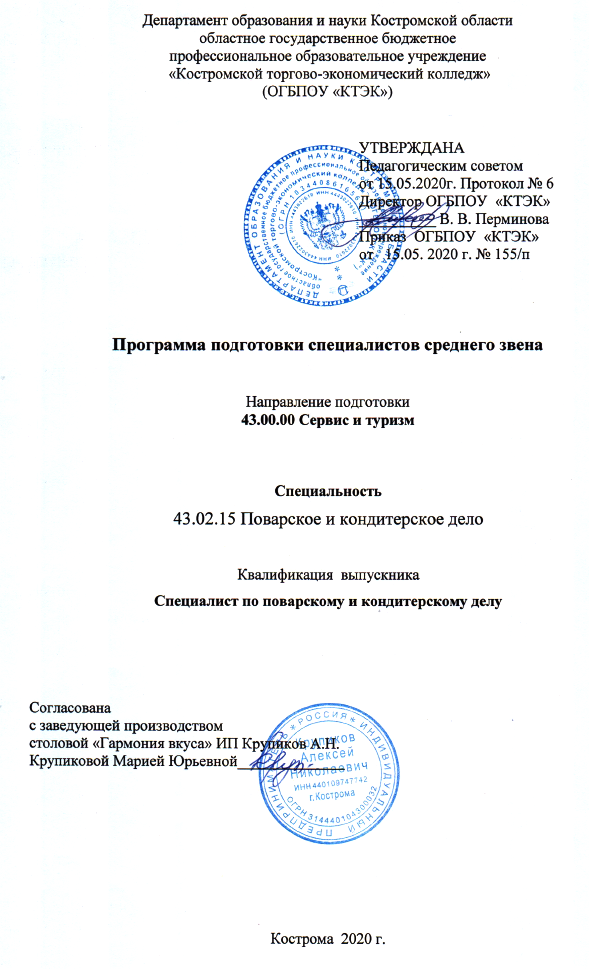 Программа подготовки специалистов среднего звена разработана на основе федерального государственного образовательного стандарта по специальности 43.02.15 Поварское и кондитерское дело Организация - разработчик: ОГБПОУ  «Костромской торгово-экономический колледж»СОДЕРЖАНИЕ 1. Общие положения.Программа подготовки специалистов среднего звена по специальности  43.02.15 Поварское и кондитерское дело среднего профессионального образования (далее ППССЗ), реализуемая в ОГБПОУ  «Костромской торгово-экономический колледж» (далее КТЭК) представляет собой комплекс нормативно-методической документации, регламентирующий содержание, организацию и оценку качества подготовки обучающихся и выпускников, разработанную и утвержденную колледжем  с учетом требований рынка труда на основе Федерального государственного образовательного стандарта по специальности 43.02.15 Поварское и кондитерское дело. ППССЗ регламентирует цели, ожидаемые результаты, содержание, условия и технологии реализации образовательного процесса, оценку качества подготовки выпускника по данной специальности и включает в себя:  календарный график учебного процесса, учебный план, программы учебных, дисциплин (модулей) и другие материалы, обеспечивающие качество подготовки обучающихся, а также программы учебной и производственной практики и методические материалы, обеспечивающие реализацию соответствующей образовательной технологии. 1.1 Нормативно-правовые основы разработки программы подготовки специалистов среднего звена по специальности 43.02.15 Поварское и кондитерское дело- Федеральный закон Российской Федерации от 29 декабря 2012 года № 273-ФЗ «Об образовании в Российской Федерации» (с изменениями и дополнениями);Приказ Минобрнауки России от 28 мая 2014 г. № 594 «Об утверждении Порядка разработки примерных основных образовательных программ, проведения их экспертизы и ведения реестра примерных основных образовательных программ»; Приказ Минобрнауки России 9 декабря 2016 года №  1565 «Об утверждении федерального государственного образовательного стандарта среднего профессионального образования по специальности 43.02.15 Поварское и кондитерское дело (зарегистрирован Министерством юстиции Российской Федерации  20 декабря 2016 года, регистрационный № 44828); Приказ Минобрнауки России от 14 июня 2013 г. № 464 «Об утверждении Порядка организации и осуществления образовательной деятельности по образовательным программам среднего профессионального образования» (зарегистрирован Министерством юстиции Российской Федерации 30 июля 2013 г., регистрационный № 29200) (далее – Порядок организации образовательной деятельности); Приказ Минобрнауки России от 16 августа 2013 г. № 968 «Об утверждении Порядка проведения государственной итоговой аттестации по образовательным программам среднего профессионального образования» (зарегистрирован Министерством юстиции Российской Федерации 1 ноября 2013 г., регистрационный № 30306);Приказ Минобрнауки России от 18 апреля 2013 г. № 291 «Об утверждении Положения о практике обучающихся, осваивающих основные профессиональные образовательные программы среднего профессионального образования» (зарегистрирован Министерством юстиции Российской Федерации 14 июня 2013 г., регистрационный № 28785); Профессиональный стандарт 33.011 Повар (утвержден приказом Министерства труда и социальной защиты Российской Федерации от 08.09.2015 г. № 610н., зарегистрирован Министерством юстиции Российской Федерации 29 сентября 2015 г., регистрационный № 39023); 4-й и 5-й уровни квалификации;  - Профессиональный стандарт 33.010 Кондитер (утвержден  приказом Министерства труда и социальной защиты  Российской Федерации от 07.09.2015 г. № 597н., зарегистрирован Министерством юстиции Российской Федерации 21 сентября 2015 г., регистрационный № 38940); 4-й и 5-й уровни квалификации; - Профессиональный стандарт 33.014 Пекарь (утвержден  приказом Министерства труда и социальной защиты  Российской Федерации от 01.12.2015 г. № 914н., зарегистрирован Министерством юстиции Российской Федерации 25 декабря 2015 г., регистрационный № 40270); 4-й и 5-й уровни квалификации. Приказ Минобрнауки России от 09.12.2016 № 1565 «Обутверждении федерального государственного образовательного стандарта среднего профессионального образования по специальности 43.02.15 Поварское и кондитерское дело;Приказ Минобрнауки России от 14 июня . № 464 «Об утверждении Порядка организации и осуществления образовательной деятельности по образовательным программам среднего профессионального образования» (зарегистрирован Министерством юстиции Российской Федерации 30 июля ., регистрационный № 29200) (далее – Порядок организации образовательной деятельности);Приказ Минобрнауки России от 16 августа . № 968 «Об утверждении Порядка проведения государственной итоговой аттестации по образовательным программам среднего профессионального образования» (зарегистрирован Министерством юстиции Российской Федерации 1 ноября ., регистрационный № 30306);- Нормативно-методические документы Министерства образования и науки Российской Федерации, Департамента образования и науки Костромской области;- Устав колледжа.1.2. Общая характеристика программы подготовки специалистов среднего звена1.2.1. Цель (миссия) ППССЗ по направлению 43.02.15 Поварское и кондитерское делоЦелью разработки ППССЗ по направлению является методическое обеспечение реализации ФГОС СПО по данному направлению подготовки и на этой основе развитие у студентов личностных качеств, а также формирование общих и профессиональных компетенций в соответствии с требованиями ФГОС СПО. 1.2.2. Нормативный срок освоения ППССЗ по направлению 43.02.15 Поварское и кондитерское дело:на базе основного общего образования – 3 года 10 месяцев; на базе среднего общего образования – 2 года 10 месяцев.1.2.3. Трудоемкость ППССЗ по направлению 43.02.15 Поварское и кондитерское делоФормы обучения: очная. Объем образовательной программы, реализуемой на базе среднего общего образования: 4464 часа. Срок получения образования по образовательной программе, реализуемой на базе среднего общего образования в очной форме – 2 года 10 месяцев. Срок получения образования по образовательной программе в очно-заочной и заочной формах  обучения, вне зависимости от применяемых образовательных технологий, увеличивается  по сравнению со сроком получения образования в очной форме обучения: - не более чем на 1,5 года на базе основного общего образования;  - не более чем на  1 год на базе среднего общего образования. Объем и сроки получения среднего профессионального образования по специальности 43.02.15 Поварское и кондитерское дело на базе основного общего образования с одновременным получением среднего общего образования: 5940 часов. 1.3. Требования к абитуриентуАбитуриент должен иметь документ государственного образца: - об основном общем образовании или - о среднем общем образовании.        Прием граждан для получения среднего профессионального образования по направлению 43.02.15 Поварское и кондитерское делоосуществляется на конкурсной основе по заявлениям лиц, имеющих основное общее или среднее общего образования, если иное не предусмотрено Федеральным законом от 29 декабря 2012 года № 273-ФЗ «Об образовании в Российской Федерации».2. Характеристика профессиональной деятельности выпускников ППССЗ по специальности 43.02.15 Поварское и кондитерское дело2.1. Область профессиональной деятельности выпускникаОбласть профессиональной деятельности выпускников: 33 Сервис, оказание услуг населению (торговля, техническое обслуживание, ремонт, предоставление персональных услуг, услуги гостеприимства, общественное питание и пр.)1. Соответствие профессиональных модулей присваиваемым квалификациям:ПЛАНИРУЕМЫЕ РЕЗУЛЬТАТЫ ОСВОЕНИЯ ОБРАЗОВАТЕЛЬНОЙ ПРОГРАММЫ2.2. Компетенции выпускника ППССЗ, формируемые в результате освоения данной ППССЗ.Общие компетенцииПрофессиональные компетенцииРезультаты освоения ППССЗ определяются приобретаемыми выпускником компетенциями, т.е. его способностью применять знания, умения и личные качества в соответствии с задачами профессиональной деятельности. 3. Документы, регламентирующие содержание и организацию образовательного процесса при реализации ППССЗ среднего профессионального образования по специальности 43.02.15 Поварское и кондитерское дело	В соответствии с ФГОС СПО по специальности 43.02.15 Поварское и кондитерское дело содержание и организация образовательного процесса при реализации данной ППССЗ регламентируется: графиком учебного процесса; учебным планом специальности; программами дисциплин (модулей); материалами, обеспечивающими качество подготовки и воспитания обучающихся; программами учебных и производственных практик; календарным учебным графиком, а также методическими материалами, обеспечивающими реализацию соответствующих образовательных технологий. 3.1. Базисный учебный план БАЗИСНЫЙ УЧЕБНЫЙ ПЛАНпо специальности среднего профессионального образования 43.02.15 Поварское и кондитерское дело		основная профессиональная образовательная программа среднего профессионального образования базисной подготовкиКвалификация: менеджерФорма обучения – очнаяНормативный срок обучения на базе основного общего образования – 3 года 10 месяцев.3.2. График учебного процесса и копия учебного плана (приложение №1)3.3. Программы учебных дисциплин (модулей).Программы представлены в Приложении № 2-433.4. Программы учебной и производственной практик.В соответствии с ФГОС СПО по специальности раздел основной профессиональной образовательной программы среднего профессионального образования учебная и производственная практики является обязательным и представляет собой вид учебных занятий, непосредственно ориентированных на профессионально-практическую подготовку обучающихся. Практики закрепляют знания и умения, приобретаемые обучающимися в результате освоения теоретических курсов, вырабатывают практические навыки и способствуют комплексному формированию общекультурных и профессиональных компетенций обучающихся. Программы практик представлены в Приложении № 44-574.  перечень ПРОГРАММ ДИСЦИПЛИН, профессиональных модулей и практикПрограммы, перечисленные в перечне, размещены в приложениях. 5. Ресурсное обеспечение ППССЗ по специальности 43.02.15 Поварское и кондитерское делоРесурсное обеспечение ППССЗ специальности формируется на основе требований к условиям реализации основных образовательных программ среднего профессионального образования, определяемых ФГОС СПО по специальности 43.02.15 Поварское и кондитерское дело.                  5.1. Кадровое обеспечениеРеализация программы обеспечивается научно-педагогическими кадрами, имеющими, базовое образование, соответствующее профилю преподаваемой дисциплины, и систематически занимающимися научной и научно-методической деятельностью.С 1 сентября 2018 года руководство ЦМК механико-технологических дисциплин осуществляется преподавателем Березкиной А.И.В настоящее время в ЦМК механико-технологических дисциплин работают 11 преподавателей, 1 заведующий лаборатории электротехники и электроники;             1 мастер производственного обучения, в том числе: 1 Заслуженный работник торговли РФ3 Почетных работника СПО,  6 преподавателя с высшей категорией. Формирование педагогического коллектива опирается на принципы профессионализма, преемственности, научно-педагогического опыта и современность. Преподаватели принимают активное участие в международных, федеральных, региональных чемпионатах, научно-практических конференциях и семинарах, олимпиадах и конкурсах.  5.2. Учебно-методическое и информационно-техническое обеспечениеОсновная учебно-методическая литература, рекомендованная в программах дисциплин в качестве обязательной, включает учебные пособия с грифом Министерства образования РФ и УМО. Обеспеченность основной учебной литературой по большинству из них находится в пределах норматива (1 экз. на 1 студента) и выше.В качестве дополнительной литературы используется фонд нормативных документов, сборники законодательных актов, справочники, сборники нормативной документации, отраслевые журналы и другие издания, которые в библиотеке находятся в достаточном количестве. Учебный фонд регулярно пополняется, систематически проводятся заказы на новые учебники, учебные пособия, ведется поиск учебной литературы по прайс-листам и каталогам ведущих издательств, на основании чего и осуществляются заказы на учебную литературу. Информационно-техническое обеспечение образовательного процессаКомпьютерное обеспечениеКолледж располагает 7 современными компьютерными классами, объединённых в локальную сеть, с выходом в INTERNET.В 28 аудиториях колледжа установлено мультимедийное оборудование для проведения лекционных и практических занятий по всем дисциплинам. Общее количество компьютеров, подключённых к локальной сети колледжа - 171. В общежитии колледжа также организовано подключение к сети Интернет. Во всех помещениях образовательной организации работает wi-fi-сеть. Читальный зал библиотеки колледжа имеет 4 персональных компьютера для работы с информационными ресурсами колледжа и самостоятельную wi-fi-сеть для работы с Интернетом. Стабильно функционирует сайт колледжа по адресу: http://ktek-kostroma.ru.Работает образовательная платформа “The Moodle”, обеспечивающая работу единого информационного образовательного пространства колледжа для организации дистанционного обучения. На 1 марта 2019 года в системе дистанционного образования колледжа зарегистрировано 1201 человек. СДО “The Moodle” позволил обеспечить дистанционной формой обучения студентов очного и заочного отделений. Кроме того, СДО используется для проведения заочных межрегиональных олимпиад. В системе сформирована электронная библиотека по всем общеобразовательным дисциплинам и профильным дисциплинам (частично).	Компьютерное программное обеспечениеВ целях совершенствования учебного процесса проходят заседания цикловой методической комиссии в соответствии с планом, как правило, один раз в месяц. На ЦМК обсуждаются актуальные вопросы по сервисной деятельности. В колледже имеется библиотека с читальным залом. Наличие электронного каталога дает возможность оперативно получить данные о запрашиваемом источнике, библиографическую справку по интересующему вопросу, осуществить просмотр бюллетеня новых поступлений. 5.3. Сведения об обеспеченности образовательного процесса учебно-производственным оборудованиемСпециальные помещения должны представлять собой учебные аудитории для проведения занятий всех видов, предусмотренных образовательной программой, в том числе групповых и индивидуальных консультаций, текущего контроля и промежуточной аттестации, а также помещения для самостоятельной работы, мастерские и лаборатории, оснащенные оборудованием, техническими средствами обучения и материалами, учитывающими требования международных стандартов.Перечень специальных помещенийКабинеты:технологии кулинарного производства;технологии кондитерского производства;безопасности жизнедеятельности и охраны труда.Лаборатории:микробиологии, санитарии и гигиены;товароведения продовольственных товаров;технического оснащения и организации рабочего места.Учебный кулинарный цех.Лаборатории:учебный гостиничный номер (стандарт с двумя кроватями);учебный ресторан или бар. Учебный кондитерский цех.Спортивный комплекс:спортивный зал;открытый стадион широкого профиля с элементами полосы препятствий;стрелковый тир (в любой модификации, включая электронный) или место для стрельбы.Залы:библиотека, читальный зал с выходом в сеть Интернет;актовый зал.5.4 Материально-техническое оснащение лабораторий, мастерских и баз практики Образовательная организация, реализующая программу по специальности 43.02.15 Поварское и кондитерское дело должна располагать материально-технической базой, обеспечивающей проведение всех видов дисциплинарной и междисциплинарной подготовки, лабораторной, практической работы обучающихся, предусмотренных учебным планом и соответствующей действующим санитарным и противопожарным правилам и нормам. 5.5 Требования к оснащению баз практикОборудование предприятий и техническое оснащение рабочих мест производственной практики должно соответствовать содержанию деятельности и давать возможность обучающемуся овладеть профессиональными компетенциями по всем осваиваемым видам деятельности, предусмотренным программой с использованием современных технологий, материалов и оборудования.Реализация образовательной программы предполагает обязательную учебную и производственную практику.Учебная практика реализуется в мастерских профессиональной образовательной организации и требует наличия оборудования, инструментов, расходных материалов, обеспечивающих выполнение всех видов работ, определенных содержанием ФГОС СПО, в том числе оборудования и инструментов, используемых при проведении чемпионатов Ворлдскиллз и указанных в инфраструктурных листах конкурсной документации Ворлдскиллз по компетенции «Поварское дело».5.6. Требования к кадровым условиям реализации образовательной программы.Реализация образовательной программы обеспечивается педагогическими работниками образовательной организации, а также лицами, привлекаемыми к реализации образовательной программы на условиях гражданско-правового договора, в том числе из числа руководителей и работников организаций, направление деятельности которых соответствует области профессиональной деятельности 33 Сервис, оказание услуг населению (торговля, техническое обслуживание, ремонт, предоставление персональных услуг, услуги гостеприимства, общественное питание и пр.) и имеющих стаж работы в данной профессиональной области не менее 3 лет.Квалификация педагогических работников образовательной организации должна отвечать квалификационным требованиям, указанным в профессиональном стандарте «Педагог профессионального обучения, профессионального образования и дополнительного профессионального образования», утвержденном приказом Министерства труда и социальной защиты Российской Федерации от 8 сентября 2015 г. № 608н.Педагогические работники, привлекаемые к реализации образовательной программы, должны получать дополнительное профессиональное образование по программам повышения квалификации, в том числе в форме стажировки в организациях, направление деятельности которых соответствует области профессиональной деятельности 33 Сервис, оказание услуг населению (торговля, техническое обслуживание, ремонт, предоставление персональных услуг, услуги гостеприимства, общественное питание и пр.), не реже 1 раза в 3 года с учетом расширения спектра профессиональных компетенций.Доля педагогических работников (в приведенных к целочисленным значениям ставок), обеспечивающих освоение обучающимися профессиональных модулей, имеющих опыт деятельности не менее 3 лет в организациях, направление деятельности которых соответствует области профессиональной деятельности 33 Сервис, оказание услуг населению (торговля, техническое обслуживание, ремонт, предоставление персональных услуг, услуги гостеприимства, общественное питание и пр.), в общем числе педагогических работников, реализующих образовательную программу, должна быть не менее 25 процентов.6. Контроль и оценка результатов ПРОГРАММЫ ПОДГОТОВКИ СПЕЦИАЛИСТОВ СРЕДНЕГО ЗВЕНА6.1. Контроль и оценка освоения основных видов профессиональной деятельности, профессиональных и общих компетенцийВ соответствии с требованиями ФГОС СПО по специальности 43.02.15. Кондитерское дело для аттестации обучающихся на соответствие их персональных достижений поэтапным требованиям соответствующей ППССЗ в КТЭК создается фонд оценочных средств для проведения текущего контроля успеваемости и промежуточной аттестации. Этот фонд включает: контрольные вопросы и типовые задания для практических занятий, контрольных работ, коллоквиумов, зачетов и экзаменов; тесты и компьютерные тестирующие программы; примерную тематику курсовых работ, рефератов и т.п., а также иные формы контроля, позволяющие оценить степень сформированности компетенций обучающихся. В соответствии с Федеральным государственным образовательным стандартом оценка качества подготовки специалистов должна включать следующие типы: а) текущую: б) промежуточную: в) государственную итоговую аттестацию.Данные типы контроля традиционно служат основным средством обеспечения в учебном процессе обратной связи между преподавателем и студентом, необходимой для стимулирования работы обучающихся и совершенствования методики преподавания учебных дисциплин.Текущий контроль представляет собой проверку усвоения учебного материала, регулярно осуществляемую на протяжении семестра. К достоинствам данного типа относится его систематичность, непосредственно коррелирующаяся с требованием постоянного и непрерывного мониторинга качества обучения.Промежуточный контроль, как правило, осуществляется в конце семестра и может завершать изучение, как отдельной дисциплины, так и ее раздела (разделов). Подобный контроль помогает оценить более крупные совокупности знаний и умений, в некоторых случаях даже формирование определенных профессиональных компетенций.Итоговый контроль служит для проверки результатов обучения в целом. Это своего рода государственная приемка выпускника при участии внешних экспертов, в том числе работодателей. Лишь она позволяет оценить совокупность приобретенных студентом универсальных и профессиональных компетенций.При переходе на модульную систему организации учебного процесса очевидна необходимость введения так называемого рубежного (модульного) контроля, который является видом контроля, располагающимся, как и промежуточный, между текущим и итоговым контролем. Рубежный контроль осуществляется в конце модуля (в том числе изучения группы дисциплин), независимо от того, завершается в данном модуле та или иная конкретная дисциплина или продолжается дальше (в первом случае рубежный контроль будет совпадать с промежуточным). В определенной степени рубежный контроль представляет собой этап итоговой аттестации студента и позволяет проверить отдельные компетенции или совокупности взаимосвязанных компетенций.Резидуальный контроль традиционно определяется в практике обучения как контроль остаточных знаний и рассматривается в двух аспектах: как завершающее звено в образовательном процессе на определенном этапе и как первое звено (пропедевтический контроль) для последующего этапа. Он направлен на выявление сохранившейся у студентов информации в определенной области научного знания по истечении определенного времени после изучения.К видам контроля можно отнести: устный опрос: письменные работы: контроль с помощью технических средств и информационных систем. Каждый из данных видов контроля выделяется по способу выявления формируемых компетенций: в процессе беседы преподавателя и студента: в процессе создания и проверки письменных материалов: путем использования компьютерных программ, приборов, установок и т.п. Каждый из видов контроля осуществляется с помощью определенных форм, которые могут быть как одинаковыми для нескольких видов контроля, так и специфическими. Соответственно, и в рамках некоторых форм контроля могут сочетаться несколько его видов (например, экзамен по дисциплине может включать как устные, так и письменные испытания).К формам контроля относятся: собеседование, зачет, экзамен (по дисциплине, модулю, итоговый государственный экзамен), тест, контрольная работа, эссе и иные творческие работы, реферат, отчет (по практикам, научно-исследовательской работе студентов и т.п.), курсовая работа.Устный опрос может использоваться как вид контроля и метод оценивания формируемых компетенций (как и качества их формирования) в рамках самых разных форм контроля, таких как: собеседование, зачет, экзамен по дисциплине, модулю. Устный опрос (УО) позволяет оценить знания и кругозор студента, умение логически построить ответ, владение монологической речью и иные коммуникативные навыки. УО обладает большими возможностями воспитательного воздействия преподавателя, т.к. при непосредственном контакте создаются условия для его неформального общения со студентом. Воспитательная функция УО имеет ряд важных аспектов: нравственный (честная сдача экзамена), дисциплинирующий (систематизация материала при ответе), дидактический (лучшее запоминание материала при интеллектуальной концентрации), эмоциональный (радость от успешного прохождения собеседования) и др. Обучающая функция УО состоит в выявлении деталей, которые по каким-то причинам оказались недостаточно осмысленными в ходе учебных занятий и при подготовке к зачёту или экзамену. УО обладает также мотивирующей функцией: правильно организованные собеседование, зачёт и экзамен могут стимулировать учебную деятельность студента, его участие в научной работе.Собеседование специальная беседа преподавателя со студентом на темы, связанные с изучаемой дисциплиной, рассчитанная на выяснение объема знаний студента по определенному разделу, теме, проблеме и т.п.Зачет и экзамен представляют собой формы периодической отчетности студента, определяемые учебным планом подготовки. Зачеты служат формой проверки качества выполнения студентами лабораторных работ, усвоения учебного материала практических и семинарских занятии, успешного прохождения производственной и преддипломной практик и выполнения в процессе этих практик всех учебных поручений в соответствии с утвержденной программой. Оценка, выставляемая за зачет, может быть, как квалитативного типа (по шкале наименований зачтено   не зачтено), так и квантитативного (т.н. дифференцированный зачет с выставлением отметки по шкале порядка отлично, хорошо и т.д.).Экзамен по дисциплине (модулю) служит для оценки работы студента в течение семестра (года, всего срока обучения и др.) и призван выявить уровень, прочность и систематичность полученных им теоретических и практических знаний, приобретения навыков самостоятельной работы, развития творческого мышления, сформированности профессиональных компетенций.Обучение по профессиональному модулю завершается промежуточной аттестацией, которую проводит экзаменационная комиссия. В состав экзаменационной комиссии могут входить представители общественных организаций.	Формы и методы текущего и итогового контроля по профессиональному модулю самостоятельно разрабатываются образовательным учреждением и доводятся до сведения обучающихся не позднее начала двух месяцев от начала обучения. Оценка индивидуальных образовательных достижений по результатам текущего контроля и промежуточной аттестации производится в соответствии с универсальной шкалой (таблица). На этапе промежуточной аттестации по медиане качественных оценок индивидуальных образовательных достижений экзаменационной комиссией определяется интегральная оценка освоенных обучающимися профессиональных и общих компетенций как результатов освоения профессионального модуля. 6.2. Государственная итоговая аттестация выпускников ППССЗГосударственная итоговая аттестация проводится в форме защиты выпускной квалификационной работы (далее - ВКР) и демонстрационного экзамена.Демонстрационный экзамен – это модель независимой оценки качества подготовки кадров, содействующая решению нескольких задач системы профессионального образования и рынка труда без проведения дополнительных процедур. Соответствующая процедура обеспечивает качественную экспертную оценку в соответствии с международными стандартами и стандартами Ворлдскиллс Россия.Выпускники, прошедшие аттестационные испытания в формате демонстрационного экзамена получают возможность: а) одновременно с подтверждением уровня освоения образовательной программы в соответствии с федеральными государственными образовательными стандартами подтвердить свою квалификацию в соответствии с требованиями международных стандартов Ворлдскиллс без прохождения дополнительных аттестационных испытаний. б) подтвердить свою квалификацию по отдельным профессиональным модулям, востребованным предприятиями-работодателями и получить предложение о трудоустройстве на этапе выпуска из образовательной организации,в) одновременно с получением диплома о среднем профессиональном образовании получить сертификаты МЦК с указанием набранных баллов, подтверждающий квалификацию, признаваемый предприятиями, осуществляющими деятельность в соответствии со стандартами Ворлдскиллс Россия.Сроки проведения государственной итоговой аттестации определяются в соответствии с учебным планом. Программа ГИА и расписания аттестационных испытаний утверждаются директором не позднее, чем за три месяца до начала ГИА.Для проведения ГИА назначается Государственная экзаменационная комиссия (далее ГЭК). Численность ГЭК не может быть меньше 5 человек. Председателем ГЭК должен быть представитель работодателя, не являющийся работником образовательной организации, владеющий знанием стандартов WSI/WSR (эксперт WI/WSR).Решения ГЭК об оценке выпускной квалификационной комиссии принимаются на закрытом заседании простым большинством голосов членов комиссии, участвующих в заседании (при равном количестве голосов, голос председателя является решающим).Заседания ГЭК протоколируются. В протоколе записываются: итоговая оценка выпускной квалификационной работы, присуждение квалификации и особые мнения членов комиссии.Условия допуска к ГИАК государственной итоговой аттестации допускаются обучающиеся, завершившие полный курс обучения по основной образовательной программе по специальности и успешно прошедшие практику и все промежуточные аттестационные испытания.ОцениваниеПо итогам прохождения государственной итоговой аттестации обучающимся выставляется оценка по 5-бальной шкале в день проведения ГИА.          6.3. Требования к выпускным квалификационным работам. Выпускная квалификационная работа (ВКР) преследует цели сопоставления достигнутого выпускником уровня фундаментальной, общепрофессиональной и специальной подготовки с требованиями профессионально-образовательной программы специальности.Качество профессиональной и специальной подготовки дипломированного специалиста объективно определяется на основе полученных им результатов, охватывающих своим содержанием основные этапы научно-технического процесса. Содержание ВКР должно соответствовать профессионально-образовательной программе специальности.ВКР должна выполняется на основе индивидуального задания, содержащего исходную информацию, достаточную для системного анализа конкретного объекта.Закрепление тем выпускных квалификационных работ (с указанием руководителей) за студентами оформляется приказом директора колледжа. Темы выпускных квалификационных работ должны отражать современный уровень развития науки, техники и производства. По выбранной теме исследования руководитель выпускной квалификационной работы разрабатывает совместно со студентом индивидуальный план подготовки и выполнения выпускной квалификационной работы.На выполнение ВКР в соответствии с государственными требованиями по специальности отводится четыре недели календарного времени согласно учебному плану, преддипломной практики.  1. Общие положения1.1. Нормативно-правовые основы разработки программы подготовки специалистов среднего звена1.2. Общая характеристика программы подготовки специалистов среднего звена1.3. Требования к абитуриенту4446   2. Характеристика профессиональной деятельности выпускников и требования к результатам освоения программы ПОДГОТОВКИ2.1. Область и объекты профессиональной деятельности 2.2. Виды профессиональной деятельности.2.3. Компетенции выпускника, формируемые в результате освоения данной ППССЗ.66673. ДОКУМЕНТЫ, РЕГЛАМЕНТИРУЮЩИЕ СОДЕРЖАНИЕ и организацию образовательного процесса 3.1. Базисный учебный план 3.2. График учебного процесса (приложение №1)3.3. Программы учебных дисциплин (модулей)         3.4. Программы практик82828888884. перечень программ дисциплин, профессиональных модулей и практик895. РЕСУРСНОЕ ОБЕСПЕЧЕНИЕ ППССЗ ПО СПЕЦИАЛЬНОСТИ 43.02.15 Поварское и кондитерское дело5.1. Кадровое обеспечение5.2. Учебно-методическое и информационно-техническое обеспечение5.3. Сведения об обеспеченности образовательного процесса учебно-производственным оборудованием        5.4 Материально-техническое оснащение лабораторий, мастерских и баз практики         5.5 Требования к оснащению баз практик        5.6. Требования к кадровым условиям реализации образовательной программы9191919193       94       946. Контроль и оценка результатов освоения программы ПОДГОТОВКИ СПЕЦИАЛИСТОВ СРЕДНЕГО ЗВЕНА6.1. Контроль и оценка освоения основных видов профессиональной деятельности, профессиональных и общих компетенций6.2. Государственная итоговая аттестация выпускников6.3. Требования к выпускным квалификационным работам95959798Наименование основных видов деятельностиНаименование профессиональных модулейКвалификации Организация и ведение процессов приготовления и подготовки к реализации полуфабрикатов для блюд, кулинарных изделий сложного ассортимента Организация и ведение процессов приготовления и подготовки к реализации полуфабрикатов для блюд, кулинарных изделий сложного ассортиментаОсваиваетсяОрганизация и ведение процессов приготовления, оформления и подготовки к реализации горячих блюд, кулинарных изделий, закусок сложного ассортимента с учетом потребностей различных категорий потребителей, видов и форм обслуживания Организация и ведение процессов приготовления, оформления и подготовки к реализации горячих блюд, кулинарных изделий, закусок сложного ассортимента с учетом потребностей различных категорий потребителей, видов и форм обслуживанияОсваиваетсяОрганизация и ведение процессов приготовления, оформления и подготовки к реализации холодных блюд, кулинарных изделий, закусок сложного ассортимента с учетом потребностей различных категорий потребителей, видов и форм обслуживанияОрганизация и ведение процессов приготовления, оформления и подготовки к реализации холодных блюд, кулинарных изделий, закусок сложного ассортимента с учетом потребностей различных категорий потребителей, видов и форм обслуживанияОсваиваетсяОрганизация и ведение процессов приготовления, оформления и подготовки к реализации холодных и горячих десертов, напитков сложного ассортимента с учетом потребностей различных категорий потребителей, видов и форм обслуживанияОрганизация и ведение процессов приготовления, оформления и подготовки к реализации холодных и горячих десертов, напитков сложного ассортимента с учетом потребностей различных категорий потребителей, видов и форм обслуживанияОсваиваетсяОрганизация и ведение процессов приготовления, оформления и подготовки к реализации хлебобулочных, мучных кондитерских изделий сложного ассортимента с учетом потребностей различных категорий потребителей, видов и форм обслуживанияОрганизация и ведение процессов приготовления, оформления и подготовки к реализации хлебобулочных, мучных кондитерских изделий сложного ассортимента с учетом потребностей различных категорий потребителей, видов и форм обслуживанияОсваиваетсяОрганизация и контроль текущей деятельности подчиненного персоналаОрганизация и контроль текущей деятельности подчиненного персоналаОсваивается Код компетенцииФормулировка компетенцииЗнания, умения ОК 01Выбирать способы решения задач профессиональной деятельности, применительно к различным контекстамУмения: распознавать задачу и/или проблему в профессиональном и/или социальном контексте; анализировать задачу и/или проблему и выделять её составные части; определять этапы решения задачи; выявлять и эффективно искать информацию, необходимую для решения задачи и/или проблемы; составлять план действия; определять необходимые ресурсы; владеть актуальными методами работы в профессиональной и смежных сферах; реализовать составленный план; оценивать результат и последствия своих действий (самостоятельно или с помощью наставника).ОК 01Выбирать способы решения задач профессиональной деятельности, применительно к различным контекстамЗнания: актуальный профессиональный и социальный контекст, в котором приходится работать и жить; основные источники информации и ресурсы для решения задач и проблем в профессиональном и/или социальном контексте; алгоритмы выполнения работ в профессиональной и смежных областях; методы работы в профессиональной и смежных сферах; структура плана для решения задач; порядок оценки результатов решения задач профессиональной деятельностиОК 02Осуществлять поиск, анализ и интерпретацию информации, необходимой для выполнения задач профессиональной деятельностиУмения: определять задачи поиска информации; определять необходимые источники информации; планировать процесс поиска; структурировать получаемую информацию; выделять наиболее значимое в перечне информации; оценивать практическую значимость результатов поиска; оформлять результаты поискаОК 02Осуществлять поиск, анализ и интерпретацию информации, необходимой для выполнения задач профессиональной деятельностиЗнания номенклатура информационных источников, применяемых в профессиональной деятельности; приемы структурирования информации; формат оформления результатов поиска информацииОК 03Планировать и реализовывать собственное профессиональное и личностное развитиеУмения: определять актуальность нормативноправовой документации в профессиональной деятельности; выстраивать траектории профессионального и личностного развитияОК 03Планировать и реализовывать собственное профессиональное и личностное развитиеЗнания: содержание актуальной нормативно-правовой документации; современная научная и профессиональная терминология; возможные траектории профессионального развития и самообразованияОК 04Работать в коллективе и команде, эффективно взаимодействовать с коллегами, руководством, клиентамиУмения: организовывать работу коллектива и команды; взаимодействовать с коллегами, руководством, клиентамиОК 04Работать в коллективе и команде, эффективно взаимодействовать с коллегами, руководством, клиентамиЗнания: психология коллектива; психология личности; основы проектной деятельностиОК 05Осуществлять устную и письменную коммуникацию на государственном языке с учетом особенностей социального и культурного контекстаУмения: излагать свои мысли на государственном языке; оформлять документыОК 05Осуществлять устную и письменную коммуникацию на государственном языке с учетом особенностей социального и культурного контекстаЗнания: особенности социального и культурного контекста; правила оформления документовОК 06Проявлять гражданскопатриотическую позицию, демонстрировать осознанное поведение на основе традиционных общечеловеческих ценностейУмения: описывать значимость своей профессии. Презентовать структуру профессиональной деятельности по профессии (специальности)ОК 06Проявлять гражданскопатриотическую позицию, демонстрировать осознанное поведение на основе традиционных общечеловеческих ценностейЗнания: сущность гражданско-патриотической позиции Общечеловеческие ценности Правила поведения в ходе выполнения профессиональной деятельностиОК 07Содействовать сохранению окружающей среды, ресурсосбережению, эффективно действовать в чрезвычайных ситуацияхУмения: соблюдать нормы экологической безопасности; определять направления ресурсосбережения в рамках профессиональной деятельности по профессии (специальности).ОК 07Содействовать сохранению окружающей среды, ресурсосбережению, эффективно действовать в чрезвычайных ситуацияхЗнания: правила экологической безопасности при ведении профессиональной деятельности; основные ресурсы, задействованные в профессиональной деятельности; пути обеспечения ресурсосбереженияОК 08Использовать средства физической культуры для сохранения и укрепления здоровья в процессе профессиональной деятельности и поддержание необходимого уровня физической подготовленности.Умения: использовать физкультурнооздоровительную деятельность для укрепления здоровья, достижения жизненных и профессиональных целей; применять рациональные приемы двигательных функций в профессиональной деятельности; пользоваться средствами профилактики перенапряжения характерными для данной профессии (специальностиОК 08Использовать средства физической культуры для сохранения и укрепления здоровья в процессе профессиональной деятельности и поддержание необходимого уровня физической подготовленности.Знания: роль физической культуры в общекультурном, профессиональном и социальном развитии человека; основы здорового образа жизни; условия профессиональной деятельности и зоны риска физического здоровья для профессии (специальности); средства профилактики перенапряжения.ОК 09Использовать информационные технологии в профессиональной деятельностиУмения: применять средства информационных технологий для решения профессиональных задач; использовать современное программное обеспечениеОК 09Использовать информационные технологии в профессиональной деятельностиЗнания: современные средства и устройства информатизации; порядок их применения и программное обеспечение в профессиональной деятельностиОК 10Пользоваться профессиональной документацией на государственном и иностранном языках.Умения: понимать общий смысл четко произнесенных высказываний на известные темы (профессиональные и бытовые); понимать тексты на базовые профессиональные темы; участвовать в диалогах на знакомые общие и профессиональные темы; строить простые высказывания о себе и о своей профессиональной деятельности; кратко обосновывать и объяснить свои действия (текущие и планируемые); писать простые связные сообщения на знакомые или интересующие профессиональные темыОК 10Пользоваться профессиональной документацией на государственном и иностранном языках.Знания: правила построения простых и сложных предложений на профессиональные темы; основные общеупотребительные глаголы (бытовая и профессиональная лексика); лексический минимум, относящийся к описанию предметов, средств и процессов профессиональной деятельности; особенности произношения; правила чтения текстов профессиональной направленностиОК 11Планировать предпринимательскую деятельность в профессиональной сфере. Умения: выявлять достоинства и недостатки коммерческой идеи; презентовать идеи открытия собственного дела в профессиональной деятельности; оформлять бизнес-план; рассчитывать размеры выплат по процентным ставкам кредитованияОК 11Планировать предпринимательскую деятельность в профессиональной сфере. Знания: основы предпринимательской деятельности; основы финансовой грамотности; правила разработки бизнес-планов; порядок выстраивания презентации; кредитные банковские продуктыОсновные видыдеятельностиКод и формулировкаКомпетенцииИндикаторы достижения компетенции(для планирования результатов обучения по элементам образовательной программы и соответствующих оценочных средств)ПМ.01. Организация и ведение процессов приготовления и подготовки к реализации полуфабрикатов для блюд, кулинарных изделий сложного ассортиментаПК 1.1.  Организовывать подготовку рабочих мест, оборудования, сырья, материалов для приготовления полуфабрикатов в соответствии с инструкциями и регламентамиПрактический опыт: организации и проведении подготовки рабочих мест, подготовки к работе и безопасной эксплуатации технологического оборудования, производственного инвентаря, инструментов, весоизмерительных приборов в соответствии с инструкциями и регламентами; обеспечении наличия продуктов в соответствии с заказом, планом работы и контроле их хранения и расхода с учетом ресурсосбереженияПМ.01. Организация и ведение процессов приготовления и подготовки к реализации полуфабрикатов для блюд, кулинарных изделий сложного ассортиментаПК 1.1.  Организовывать подготовку рабочих мест, оборудования, сырья, материалов для приготовления полуфабрикатов в соответствии с инструкциями и регламентамиУмения: обеспечивать наличие, контролировать хранение сырья, продуктов и материалов с учетом нормативов, требований к безопасности; контролировать ротацию неиспользованного сырья в процессе производства; составлять заявку  и обеспечивать получение продуктов для производства полуфабрикатов по количеству и качеству, в соответствии с заказом;  оценивать качество и безопасность сырья, продуктов, материалов; распределять задания между подчиненными в соответствии с их квалификацией; объяснять правила и демонстрировать приемы безопасной эксплуатации, контролировать выбор и рациональное размещение на рабочем месте производственного инвентаря и технологического оборудования посуды, сырья, материалов в соответствии с видом работ требованиями инструкций, регламентов, стандартов чистоты;  контролировать соблюдение правил техники безопасности, пожарной безопасности, охраны труда на рабочем месте; контролировать своевременность текущей уборки рабочих мест в соответствии с инструкциями и регламентами, стандартами чистоты, разъяснять ответственность за несоблюдение санитарногигиенических  требований, техники безопасности, пожарной безопасности в процессе работы; демонстрировать приемы рационального размещения оборудования на рабочем месте повара; контролировать, осуществлять   упаковку, маркировку, складирование, неиспользованного сырья, пищевых продуктов с учетом требований по безопасности (ХАССП), сроков  хранения  ;ПМ.01. Организация и ведение процессов приготовления и подготовки к реализации полуфабрикатов для блюд, кулинарных изделий сложного ассортиментаПК 1.1.  Организовывать подготовку рабочих мест, оборудования, сырья, материалов для приготовления полуфабрикатов в соответствии с инструкциями и регламентамиЗнания: требования охраны труда, пожарной безопасности, техники безопасности при выполнении работ; санитарно-гигиенические требования к процессам производства продукции, в том числе система анализа, оценки и управления  опасными факторами (система ХАССП); методы контроля качества сырья, продуктов; способы и формы инструктирования персонала в области обеспечения безопасных условий труда, качества и безопасности кулинарной и кондитерской продукции собственного производства; виды, назначение, правила безопасной эксплуатации технологического оборудования, производственного инвентаря, инструментов, весоизмерительных приборов, посуды и правила ухода за ними; последовательность выполнения технологических операций; требования к личной гигиене персонала при подготовке производственного инвентаря и кухонной посуды;  возможные последствия нарушения санитарии и гигиены; виды, назначение, правила применения и безопасного хранения чистящих, моющих и дезинфицирующих средств; правила утилизации отходов; виды, назначение упаковочных материалов, способы хранения сырья и продуктов; виды кухонных ножей, правила подготовки их к работе, ухода за ними и их назначениеПМ.01. Организация и ведение процессов приготовления и подготовки к реализации полуфабрикатов для блюд, кулинарных изделий сложного ассортимента ПК 1.2.  Осуществлять обработку, подготовку экзотических и редких видов сырья: овощей, грибов, рыбы, нерыбного водного сырья, дичиПрактический опыт: подборе в соответствии с технологическими требованиями, оценке качества, безопасности, обработке различными методами экзотических и редких видов сырья: овощей, грибов, рыбы, нерыбного водного сырья, дичи; контроле качества и безопасности, упаковке, хранении обработанного сырья с учетом требований к безопасности; обеспечении ресурсосбережения в процессе обработки сырья ПМ.01. Организация и ведение процессов приготовления и подготовки к реализации полуфабрикатов для блюд, кулинарных изделий сложного ассортимента ПК 1.2.  Осуществлять обработку, подготовку экзотических и редких видов сырья: овощей, грибов, рыбы, нерыбного водного сырья, дичиУмения: оценивать качество и соответствие технологическим требованиям экзотических и редких видов сырья: овощей, грибов, рыбы, нерыбного водного сырья, дичи; распознавать недоброкачественные продукты; контролировать рациональное использование сырья, продуктов и материалов с учетом нормативов;  определять степень зрелости, кондицию, сортность сырья, в т.ч. регионального, выбирать соответствующие методы обработки, определять кулинарное назначение; контролировать, осуществлять размораживание замороженного сырья, вымачивание соленой рыбы, замачивания сушеных овощей, грибов  различными способами с учетом требований по безопасности и кулинарного назначения; применять регламенты, стандарты и нормативно-техническую документацию; контролировать, осуществлять выбор, комбинирование, применение различных методов обработки, подготовки экзотических и редких видов сырья с учетом его вида, кондиции, размера, технологических свойств, кулинарного назначения; контролировать, осуществлять  упаковку, маркировку, складирование, хранение обработанного сырья с учетом требований к безопасности (ХАССП); контролировать соблюдение правил утилизации непищевых отходов ПМ.01. Организация и ведение процессов приготовления и подготовки к реализации полуфабрикатов для блюд, кулинарных изделий сложного ассортимента ПК 1.2.  Осуществлять обработку, подготовку экзотических и редких видов сырья: овощей, грибов, рыбы, нерыбного водного сырья, дичиЗнания: методы обработки экзотических и редких видов сырья; способы сокращения потерь сырья, продуктов при их обработке, хранении;  способы удаления излишней горечи из экзотических и редких видов овощей;  способы предотвращения потемнения отдельных видов экзотических и редких видов сырья; санитарно-гигиенические требования к ведению процессов обработки, подготовки пищевого сырья, продуктов, хранения неиспользованного сырья и обработанных овощей, грибов, рыбы, нерыбного водного сырья, домашней птицы, дичи;   формы, техника  нарезки, формования, филитирования экзотических и редких видов сырьПМ.01. Организация и ведение процессов приготовления и подготовки к реализации полуфабрикатов для блюд, кулинарных изделий сложного ассортиментаПК 1.3.  Проводить приготовление и подготовку к реализации полуфабрикатов для блюд, кулинарных изделий сложного ассортиментаПрактический опыт: организации, ведении процессов приготовления согласно заказу, подготовки к реализации и хранении полуфабрикатов для блюд, кулинарных изделий сложного ассортимента  из региональных, редких и экзотических видов овощей, грибов, рыбы и нерыбного водного сырья, мяса, птицы, дичи; контроле качества и безопасности обработанного сырья и полуфабрикатов, хранении готовой продукции с учетом требований к безопасностиПМ.01. Организация и ведение процессов приготовления и подготовки к реализации полуфабрикатов для блюд, кулинарных изделий сложного ассортиментаПК 1.3.  Проводить приготовление и подготовку к реализации полуфабрикатов для блюд, кулинарных изделий сложного ассортиментаУмения: контролировать, осуществлять выбор, применение, комбинирование различных способов приготовления полуфабрикатов из экзотических и редких видов сырья: овощей, грибов, рыбы, нерыбного водного сырья, дичи для приготовления сложных блюд с учетом требований к качеству и безопасности пищевых продуктов и согласно заказу;  контролировать, осуществлять соблюдение  правил сочетаемости, взаимозаменяемости основного сырья и дополнительных ингредиентов, применения специй, приправ, пряностей; владеть, контролировать применение техники   работы с ножом при нарезке, измельчении вручную рыбы, мяса, филитировании рыбы, выделении и зачистке филе птицы, пернатой дичи, порционировании птицы, пернатой дичи;  выбирать в зависимости от кондиции, вида сырья, требований заказа, применять техники шпигования, фарширования, формования, панирования, различными способами полуфабрикатов из рыбы, мяса, птицы, дичи целиком или порционными кусками; готовить кнельную массу, формовать кнели, фаршировать кнельной массой; контролировать, осуществлять выбор, подготовку пряностей и приправ, их хранение в измельченном виде; проверять качество готовых полуфабрикатов перед комплектованием, упаковкой на вынос; контролировать выбор материалов, посуды, контейнеров  для упаковки, эстетично упаковывать на вынос; контролировать соблюдение условий, сроков хранения, товарного соседства скомплектованных, упакованных полуфабрикатов; контролировать соблюдение  выхода готовых полуфабрикатов при порционировании (комплектовании); применять различные техники  порционирования  (комплектования) полуфабрикатов с учетом ресурсосбереженияПМ.01. Организация и ведение процессов приготовления и подготовки к реализации полуфабрикатов для блюд, кулинарных изделий сложного ассортиментаПК 1.3.  Проводить приготовление и подготовку к реализации полуфабрикатов для блюд, кулинарных изделий сложного ассортиментаЗнания: ассортимент, рецептуры,  требования к качеству, условия и сроки хранения полуфабрикатов для блюд, кулинарных изделий сложного ассортимента из региональных, редких и экзотических овощей, грибов, рыбы и нерыбного водного сырья, мяса, птицы, дичи;  современные методы, техники приготовления полуфабрикатов сложного ассортимента из различных видов сырья в соответствии с заказом; правила безопасной эксплуатации технологического оборудования, производственного инвентаря, инструментов, весоизмерительных приборов, посуды; способы сокращения потерь, сохранения пищевой ценности сырья, продуктов при приготовлении полуфабрикатов; техника порционирования (комплектования), упаковки на вынос и маркирования полуфабрикатов; правила складирования упакованных полуфабрикатов; требования к условиям и срокам хранения упакованных полуфабрикатов ПК 1.4.  Осуществлять разработку, адаптацию рецептур полуфабрикатов с учетом потребностей различных категорий потребителей, видов и форм обслуживанияПрактический опыт: разработке, адаптации рецептур полуфабрикатов с учетом потребностей различных категорий потребителей, видов и форм обслуживания; ведении расчетов, оформлении и презентации результатов проработки ПК 1.4.  Осуществлять разработку, адаптацию рецептур полуфабрикатов с учетом потребностей различных категорий потребителей, видов и форм обслуживанияУмения: подбирать тип и количество продуктов, вкусовых, ароматических, красящих веществ для разработки рецептуры с учетом особенностей заказа, требований по безопасности продукции; соблюдать баланс жировых и вкусовых компонентов; выбирать форму, текстуру  п/ф с учетом  способа последующей термической обработки; комбинировать разные методы приготовления п/ф с учетом особенностей заказа, кондиции сырья, требований к безопасности готовой продукции; проводить проработку новой или адаптированной рецептуры и анализировать результат, определять направления корректировки рецептуры; изменять рецептуры полуфабрикатов с учетом особенностей заказа, сезонности, кондиции, размера, формы сырья; рассчитывать количество сырья, продуктов, массу готового полуфабриката по действующим методикам, с учетом норм отходов и потерь при обработке сырья и приготовлении полуфабрикатов; оформлять акт проработки новой или адаптированной рецептуры; представлять результат проработки (полуфабрикат, разработанную документацию) руководству; проводить мастер-класс для представления результатов разработки новой рецептурыПК 1.4.  Осуществлять разработку, адаптацию рецептур полуфабрикатов с учетом потребностей различных категорий потребителей, видов и форм обслуживанияЗнания: наиболее актуальные в регионе традиционные и инновационные методы, техники  приготовления полуфабрикатов; новые высокотехнологичные продукты и инновационные способы их обработки, подготовки, хранения (непрерывный холод,  шоковое охлаждение и заморозка, заморозка с использованием жидкого  азота, инновационные способы дозревания овощей и фруктов, консервирования и прочее); современное высокотехнологичное оборудование и способы его применения; принципы, варианты сочетаемости основных продуктов с дополнительными ингредиентами, пряностями и приправами; правила организации проработки рецептур; правила, методики  расчета количества сырья и продуктов, выхода полуфабрикатов; правила оформления актов проработки, составления технологической документации по ее результатам; правила расчета себестоимости полуфабрикатовПМ.02 Организация и ведение процессов приготовления, оформления и подготовки к реализации горячих блюд, кулинарных изделий, закусок сложного ассортимента с учетом потребностей различных категорий потребителей, видов и форм обслуживаниПК 2.1 Организовывать подготовку рабочих мест, оборудования, сырья, материалов для приготовления горячих блюд, кулинарных изделий, закусок сложного ассортимента в соответствии с инструкциями и регламентамиПрактический опыт: организации и проведении подготовки рабочих мест, подготовки к работе и безопасной эксплуатации технологического оборудования, производственного инвентаря, инструментов, весоизмерительных приборов в соответствии с инструкциями и регламентами; обеспечении наличия продуктов в соответствии с заказом, планом работы и контроле их хранения и расхода с учетом ресурсосбереженияПМ.02 Организация и ведение процессов приготовления, оформления и подготовки к реализации горячих блюд, кулинарных изделий, закусок сложного ассортимента с учетом потребностей различных категорий потребителей, видов и форм обслуживаниПК 2.1 Организовывать подготовку рабочих мест, оборудования, сырья, материалов для приготовления горячих блюд, кулинарных изделий, закусок сложного ассортимента в соответствии с инструкциями и регламентамиУмения: обеспечивать наличие, контролировать хранение, расход полуфабрикатов, пищевых продуктови материалов с учетом нормативов, требований к безопасности; контролировать ротацию неиспользованных продуктов в процессе производства; составлять заявку  и обеспечивать получение продуктов для производства горячих блюд, кулинарных изделий, закусок с учетом потребности и имеющихся условий хранения;  оценивать качество и безопасность сырья, продуктов, материалов; распределять задания между подчиненными в соответствии с их квалификацией; объяснять правила и демонстрировать приемы безопасной эксплуатации, контролировать выбор и рациональное размещение на рабочем месте производственного инвентаря и технологического оборудования посуды, сырья, материалов в соответствии с видом работ требованиями инструкций, регламентов, стандартов чистоты;  контролировать соблюдение правил техники безопасности, пожарной безопасности, охраны труда на рабочем месте; контролировать своевременность текущей уборки рабочих мест в соответствии с инструкциями и регламентами, стандартами чистоты, разъяснять ответственность за несоблюдение санитарногигиенических  требований, техники безопасности, пожарной безопасности в процессе работы; демонстрировать приемы рационального размещения оборудования на рабочем месте повара; контролировать, осуществлять   упаковку, маркировку, складирование, неиспользованных полуфабрикатов, пищевых продуктов с учетом требований по безопасности (ХАССП), сроков  храненияПМ.02 Организация и ведение процессов приготовления, оформления и подготовки к реализации горячих блюд, кулинарных изделий, закусок сложного ассортимента с учетом потребностей различных категорий потребителей, видов и форм обслуживаниПК 2.1 Организовывать подготовку рабочих мест, оборудования, сырья, материалов для приготовления горячих блюд, кулинарных изделий, закусок сложного ассортимента в соответствии с инструкциями и регламентамиЗнания: требования охраны труда, пожарной безопасности, техники безопасности при выполнении работ; санитарно-гигиенические требования к процессам производства продукции, в том числе требования системы анализа, оценки и управления  опасными факторами (системы ХАССП); методы контроля качества полуфабрикатов, пищевых продуктов; способы и формы инструктирования персонала в области обеспечения безопасных условий труда, качества и безопасности полуфабрикатов, пищевых продуктов; виды, назначение, правила безопасной эксплуатации технологического оборудования, производственного инвентаря, инструментов, весоизмерительных приборов, посуды и правила ухода за ними; последовательность выполнения технологических операций; требования к личной гигиене персонала при подготовке производственного инвентаря и кухонной посуды;  возможные последствия нарушения санитарии и гигиены; виды, назначение, правила применения и безопасного хранения чистящих, моющих и дезинфицирующих средств; правила утилизации отходов; виды, назначение упаковочных материалов, способы хранения сырья и продуктов; виды кухонных ножей, других видов инструментов, инвентаря, правила подготовки их к работе, ухода за ними и их назначениеПМ.02 Организация и ведение процессов приготовления, оформления и подготовки к реализации горячих блюд, кулинарных изделий, закусок сложного ассортимента с учетом потребностей различных категорий потребителей, видов и форм обслуживаниПК 2.2.  Осуществлять приготовление, творческое оформление и подготовку к реализации супов сложного ассортимента с учетом потребностей различных категорий потребителей, видов и форм обслуживанияПрактический опыт: организации и ведении процессов приготовления, творческого оформления и подготовки к реализации супов сложного ассортимента с учетом потребностей различных категорий потребителей, видов и форм обслуживанияПМ.02 Организация и ведение процессов приготовления, оформления и подготовки к реализации горячих блюд, кулинарных изделий, закусок сложного ассортимента с учетом потребностей различных категорий потребителей, видов и форм обслуживаниПК 2.2.  Осуществлять приготовление, творческое оформление и подготовку к реализации супов сложного ассортимента с учетом потребностей различных категорий потребителей, видов и форм обслуживанияУмения: контролировать наличие, хранение и расход запасов, продуктов на производстве; контролировать, осуществлять выбор в соответствии с технологическими требованиями, оценивать  качество и безопасность основных продуктов и дополнительных ингредиентов; сочетать основные продукты с дополнительными ингредиентами для создания гармоничных супов сложного ассортимента;  контролировать, осуществлять взвешивание, измерение продуктов, входящих в состав супов сложного ассортимента в соответствии с рецептурой, заказом; осуществлять взаимозаменяемость продуктов в соответствии с нормами закладки, особенностями заказа, сезонностью; использовать региональное сырье,  продукты для приготовления супов сложного ассортимента; контролировать, осуществлять выбор, комбинировать, применять различные методы  приготовления в соответствии с заказом, способом обслуживания; изменять, адаптировать рецептуру, выход порции в соответствии с особенностями заказа, использованием сезонных видов сырья, продуктов, заменой сырья и продуктов на основе принципов взаимозаменяемости, региональными особенностями в приготовлении пищи, формой и способом обслуживания и т.д.; организовывать приготовление, готовить супы сложного ассортимента в соответствии с рецептурой, с учетом особенностей заказа, способа подачи, требований к качеству и безопасности готовой продукции; минимизировать потери питательных веществ, массы продукта при термической обработке; обеспечивать безопасность готовых супов; определять степень готовности, доводить до вкуса оценивать качество органолептическим способом  супов сложного ассортимента;  предупреждать в процессе приготовления,  выявлять и исправлять исправимые дефекты, отбраковывать недоброкачественную продукцию; охлаждать и замораживать, размораживать отдельные полуфабрикаты для супов, готовые супы для организации хранения; организовывать, контролировать, выполнять порционирование, оформление сложных супов; сервировать для подачи с учетом потребностей различных категорий потребителей, форм и способов обслуживания; контролировать температуру подачи супов; организовывать хранение сложных супов с учетом требований к безопасности готовой продукции; организовывать, контролировать процесс упаковки на вынос:  рассчитывать стоимость супов; вести учет реализованных супов с прилавка/раздачи; поддерживать визуальный контакт с потребителем на раздаче; консультировать потребителей; владеть профессиональной терминологией, в т.ч. на иностранном языке, оказывать им помощь в выборе блюд ПМ.02 Организация и ведение процессов приготовления, оформления и подготовки к реализации горячих блюд, кулинарных изделий, закусок сложного ассортимента с учетом потребностей различных категорий потребителей, видов и форм обслуживаниПК 2.2.  Осуществлять приготовление, творческое оформление и подготовку к реализации супов сложного ассортимента с учетом потребностей различных категорий потребителей, видов и форм обслуживанияЗнания: ассортимент, рецептуры, характеристика, требования к качеству, примерные нормы выхода  супов сложного приготовления, в том числе авторских, брендовых, региональных; правила выбора, требования к качеству, принципы сочетаемости основных продуктов и дополнительных ингредиентов к ним; характеристика региональных видов сырья, продуктов; нормы, правила взаимозаменяемости сырья и продуктов; пищевая, энергетическая ценность сырья, продуктов, готовых супов; варианты сочетания основных продуктов с другими ингредиентами для создания гармоничных супов; варианты подбора пряностей и приправ; ассортимент вкусовых добавок, полуфабрикатов промышленного производства и варианты их использования; виды, правила безопасной эксплуатации технологического оборудования и производственного инвентаря; правила охлаждения и замораживания, размораживания заготовок для супов, готовых супов с учетом требований к безопасности; температурный режим, последовательность выполнения технологических операций;  современные, инновационные методы приготовления супов сложного ассортимента;  способы и формы инструктирования персонала в области приготовления супов сложного ассортимента; способы оптимизации процессов приготовления с помощью использования высокотехнологичного оборудования, новых видов пищевых продуктов, полуфабрикатов промышленного производства; техника порционирования, варианты оформления сложных супов для подачи; виды, назначение посуды для подачи, термосов, контейнеров для отпуска на вынос; методы сервировки и способы подачи супов сложного ассортимента; температура подачи супов сложного ассортимента; правила разогревания охлажденных, замороженных супов; требования к безопасности хранения супов сложного ассортимента; правила упаковки на вынос, маркирования упакованных супов; правила общения, техника общения, ориентированная на потребителя; базовый словарный запас на иностранном языкеПМ.02 Организация и ведение процессов приготовления, оформления и подготовки к реализации горячих блюд, кулинарных изделий, закусок сложного ассортимента с учетом потребностей различных категорий потребителей, видов и форм обслуживаниПК 2.3.  Осуществлять приготовление, непродолжительное хранение горячих соусов сложного ассортиментаПрактический опыт: организации и ведении процессов приготовления, творческого оформления и подготовки к реализации соусов сложного ассортимента с учетом потребностей различных категорий потребителей видов и форм обслуживанияПМ.02 Организация и ведение процессов приготовления, оформления и подготовки к реализации горячих блюд, кулинарных изделий, закусок сложного ассортимента с учетом потребностей различных категорий потребителей, видов и форм обслуживаниПК 2.3.  Осуществлять приготовление, непродолжительное хранение горячих соусов сложного ассортиментаУмения: контролировать наличие, хранение и расход запасов, продуктов на производстве; контролировать, осуществлять выбор в соответствии с технологическими требованиями, оценивать  качество и безопасность основных продуктов и дополнительных ингредиентов; сочетать основные продукты с дополнительными ингредиентами для создания гармоничных соусов сложного ассортимента;  контролировать, осуществлять взвешивание, измерение продуктов, входящих в состав соусов сложного ассортимента в соответствии с рецептурой, заказом; осуществлять взаимозаменяемость продуктов в соответствии с нормами закладки, особенностями заказа, сезонностью; использовать региональное сырье,  продукты для соусов сложного ассортимента; контролировать, осуществлять выбор, комбинировать, применять различные методы  приготовления в соответствии с заказом, способом обслуживания; изменять, адаптировать рецептуру, выход порции в соответствии с особенностями заказа, использованием сезонных видов сырья, продуктов, заменой сырья и продуктов на основе принципов взаимозаменяемости, региональными особенностями в приготовлении пищи, формой и способом обслуживания и т.д.; организовывать приготовление, готовить соусы сложного ассортимента в соответствии с рецептурой, с учетом особенностей заказа, способа подачи, требований к качеству и безопасности готовой продукции; минимизировать потери питательных веществ, массы продукта при термической обработке; обеспечивать безопасность готовых соусов; определять степень готовности, доводить до вкуса, оценивать качество органолептическим способом  соусов сложного ассортимента;  предупреждать в процессе приготовления,  выявлять и исправлять исправимые дефекты, отбраковывать недоброкачественную продукцию; охлаждать и замораживать, размораживать отдельные полуфабрикаты для соусов, готовые соусы для организации хранения; организовывать, контролировать, выполнять порционирование, оформление сложных соусов; сервировать для подачи с учетом потребностей различных категорий потребителей, форм и способов обслуживания; контролировать температуру подачи соусов; организовывать хранение сложных соусов с учетом требований к безопасности готовой продукции; организовывать, контролировать процесс упаковки на вынос:  рассчитывать стоимость соусов; вести учет реализованных соусов с прилавка/раздачи; поддерживать визуальный контакт с потребителем на раздаче; консультировать потребителей; владеть профессиональной терминологией, в т.ч. на иностранном языке, оказывать им помощь в выборе блюдПМ.02 Организация и ведение процессов приготовления, оформления и подготовки к реализации горячих блюд, кулинарных изделий, закусок сложного ассортимента с учетом потребностей различных категорий потребителей, видов и форм обслуживаниПК 2.3.  Осуществлять приготовление, непродолжительное хранение горячих соусов сложного ассортиментаЗнания:; ассортимент, рецептуры, характеристика, требования к качеству, примерные нормы выхода  соусов сложного приготовления, в том числе авторских, брендовых, региональных; правила выбора, требования к качеству, принципы сочетаемости основных продуктов и дополнительных ингредиентов к ним; характеристика региональных видов сырья, продуктов; нормы, правила взаимозаменяемости сырья и продуктов; пищевая, энергетическая ценность сырья, продуктов, готовых соусов; варианты сочетания основных продуктов с другими ингредиентами для создания гармоничных соусов; варианты подбора пряностей и приправ; ассортимент вкусовых добавок, полуфабрикатов промышленного производства и варианты их использования; виды, правила безопасной эксплуатации технологического оборудования и производственного инвентаря; правила охлаждения и замораживания, размораживания заготовок для соусов, готовых соусов с учетом требований к безопасности; температурный режим, последовательность выполнения технологических операций;  современные, инновационные методы приготовления соусов сложного ассортимента;  способы и формы инструктирования персонала в области приготовления соусов сложного ассортимента; способы оптимизации процессов приготовления с помощью использования высокотехнологичного оборудования, новых видов пищевых продуктов, полуфабрикатов промышленного производства; техника порционирования, варианты оформления сложных соусов для подачи; виды, назначение посуды для подачи, термосов, контейнеров для отпуска на вынос; методы сервировки и способы подачи соусов сложного ассортимента; температура подачи соусов сложного ассортимента; правила разогревания охлажденных, замороженных соусов; требования к безопасности хранения соусов сложного ассортимента; правила упаковки на вынос, маркирования упакованных соусов; правила общения, техника общения, ориентированная на потребителя; базовый словарный запас на иностранном языке ПК 2.4.  Осуществлять приготовление, творческое оформление и подготовку к реализации горячих блюд и гарниров из овощей, круп, бобовых, макаронных изделий сложного ассортимента с учетом потребностей различных категорий потребителей, видов и форм обслуживанияПрактический опыт: организации и ведении процессов приготовления, творческого оформления и подготовки к реализации горячих блюд и гарниров из овощей, круп, бобовых, макаронных изделий сложного ассортимента с учетом потребностей различных категорий потребителей, видов и форм обслуживанияПК 2.4.  Осуществлять приготовление, творческое оформление и подготовку к реализации горячих блюд и гарниров из овощей, круп, бобовых, макаронных изделий сложного ассортимента с учетом потребностей различных категорий потребителей, видов и форм обслуживанияУмения: контролировать наличие, хранение и расход запасов, продуктов на производстве; контролировать, осуществлять выбор в соответствии с технологическими требованиями, оценивать  качество и безопасность основных продуктов и дополнительных ингредиентов; сочетать основные продукты с дополнительными ингредиентами для создания гармоничных горячих блюд и гарниров из овощей, круп, бобовых, макаронных изделий сложного ассортимента;  контролировать, осуществлять взвешивание, измерение продуктов, входящих в состав горячих блюд и гарниров из овощей, круп, бобовых, макаронных изделий сложного ассортимента в соответствии с рецептурой, заказом; осуществлять взаимозаменяемость продуктов в соответствии с нормами закладки, особенностями заказа, сезонностью; использовать региональное сырье,  продукты для приготовления горячих блюд и гарниров из овощей, круп, бобовых, макаронных изделий сложного ассортимента; контролировать, осуществлять выбор, комбинировать, применять различные методы  приготовления в соответствии с заказом, способом обслуживания; изменять, адаптировать рецептуру, выход порции в соответствии с особенностями заказа, использованием сезонных видов сырья, продуктов, заменой сырья и продуктов на основе принципов взаимозаменяемости, региональными особенностями в приготовлении пищи, формой и способом обслуживания и т.д.; организовывать приготовление, готовить горячих блюд и гарниров из овощей, круп, бобовых, макаронных изделий сложного ассортимента в соответствии с рецептурой, с учетом особенностей заказа, способа подачи, требований к качеству и безопасности готовой продукции; минимизировать потери питательных веществ, массы продукта при термической обработке; обеспечивать безопасность готовых горячих блюд и гарниров из овощей, круп, бобовых, макаронных изделий; определять степень готовности, доводить до вкуса оценивать качество органолептическим способом горячих блюд и гарниров из овощей, круп, бобовых, макаронных изделий сложного ассортимента;  предупреждать в процессе приготовления,  выявлять и исправлять исправимые дефекты, отбраковывать недоброкачественную продукцию; охлаждать и замораживать, размораживать отдельные полуфабрикаты для супов, готовые супы для организации хранения; организовывать, контролировать, выполнять порционирование, оформление сложных горячих блюд и гарниров из овощей, круп, бобовых, макаронных изделий; сервировать для подачи с учетом потребностей различных категорий потребителей, форм и способов обслуживания; контролировать температуру подачи горячих блюд и гарниров из овощей, круп, бобовых, макаронных изделий; организовывать хранение сложных горячих блюд и гарниров из овощей, круп, бобовых, макаронных изделий с учетом требований к безопасности готовой продукции; организовывать, контролировать процесс упаковки на вынос:  рассчитывать стоимость горячих блюд и гарниров из овощей, круп, бобовых, макаронных изделий; вести учет реализованных горячих блюд и гарниров из овощей, круп, бобовых, макаронных изделий с прилавка/раздачи; поддерживать визуальный контакт с потребителем на раздаче; консультировать потребителей; владеть профессиональной терминологией, в т.ч. на иностранном языке, оказывать им помощь в выборе блюд ПК 2.4.  Осуществлять приготовление, творческое оформление и подготовку к реализации горячих блюд и гарниров из овощей, круп, бобовых, макаронных изделий сложного ассортимента с учетом потребностей различных категорий потребителей, видов и форм обслуживанияЗнания: ассортимент, рецептуры, характеристика, требования к качеству, примерные нормы выхода  горячих блюд и гарниров из овощей, круп, бобовых, макаронных изделий сложного приготовления, в том числе авторских, брендовых, региональных; правила выбора, требования к качеству, принципы сочетаемости основных продуктов и дополнительных ингредиентов к ним; характеристика региональных видов сырья, продуктов; нормы, правила взаимозаменяемости сырья и продуктов; пищевая, энергетическая ценность сырья, продуктов, готовых горячих блюд и гарниров из овощей, круп, бобовых, макаронных изделий; варианты сочетания основных продуктов с другими ингредиентами для создания гармоничных горячих блюд и гарниров из овощей, круп, бобовых, макаронных изделий ; варианты подбора пряностей и приправ; ассортимент вкусовых добавок, полуфабрикатов промышленного производства и варианты их использования; виды, правила безопасной эксплуатации технологического оборудования и производственного инвентаря; правила охлаждения и замораживания, размораживания заготовок для горячих блюд и гарниров из овощей, круп, бобовых, макаронных изделий, готовых горячих блюд и гарниров из овощей, круп, бобовых, макаронных изделий с учетом требований к безопасности; температурный режим, последовательность выполнения технологических операций;  современные, инновационные методы приготовления горячих блюд и гарниров из овощей, круп, бобовых, макаронных изделий сложного ассортимента;  способы и формы инструктирования персонала в области приготовления горячих блюд и гарниров из овощей, круп, бобовых, макаронных изделий сложного ассортимента; способы оптимизации процессов приготовления с помощью использования высокотехнологичного оборудования, новых видов пищевых продуктов, полуфабрикатов промышленного производства; техника порционирования, варианты оформления сложных горячих блюд и гарниров из овощей, круп, бобовых, макаронных изделий  для подачи; виды, назначение посуды для подачи, термосов, контейнеров для отпуска на вынос; методы сервировки и способы подачи горячих блюд и гарниров из овощей, круп, бобовых, макаронных изделий сложного ассортимента; температура подачи горячих блюд и гарниров из овощей, круп, бобовых, макаронных изделий сложного ассортимента; правила разогревания охлажденных, замороженных горячих блюд и гарниров из овощей, круп, бобовых, макаронных изделий; требования к безопасности хранения горячих блюд и гарниров из овощей, круп, бобовых, макаронных изделий сложного ассортимента; правила упаковки на вынос, маркирования упакованных горячих блюд и гарниров из овощей, круп, бобовых, макаронных изделий; правила общения, техника общения, ориентированная на потребителя; базовый словарный запас на иностранном языкеПК 2.5.  Осуществлять приготовление, творческое оформление и подготовку к реализации горячих блюд из яиц, творога, сыра, муки сложного ассортимента с учетом потребностей различных категорий потребителей, видов и форм обслуживанияПрактический опыт: организации и ведении процессов приготовления, творческого оформления и подготовки к реализации горячих блюд из яиц, творога, сыра, муки сложного ассортимента с учетом потребностей различных категорий потребителей, видов и форм обслуживания  ПК 2.5.  Осуществлять приготовление, творческое оформление и подготовку к реализации горячих блюд из яиц, творога, сыра, муки сложного ассортимента с учетом потребностей различных категорий потребителей, видов и форм обслуживанияУмения: контролировать наличие, хранение и расход запасов, продуктов на производстве; контролировать, осуществлять выбор в соответствии с технологическими требованиями, оценивать  качество и безопасность основных продуктов и дополнительных ингредиентов; сочетать основные продукты с дополнительными ингредиентами для создания гармоничных горячих блюд из яиц, творога, сыра, муки сложного ассортимента;  контролировать, осуществлять взвешивание,измерение продуктов, входящих в состав горячих блюд из яиц, творога, сыра, муки сложного ассортимента в соответствии с рецептурой, заказом; осуществлять взаимозаменяемость продуктов в соответствии с нормами закладки, особенностями заказа, сезонностью; использовать региональное сырье,  продукты для приготовления горячих блюд из яиц, творога, сыра, муки сложного ассортимента; контролировать, осуществлять выбор, комбинировать, применять различные методы  приготовления в соответствии с заказом, способом обслуживания; изменять, адаптировать рецептуру, выход порции в соответствии с особенностями заказа, использованием сезонных видов сырья, продуктов, заменой сырья и продуктов на основе принципов взаимозаменяемости, региональными особенностями в приготовлении пищи, формой и способом обслуживания и т.д.; организовывать приготовление, готовить горячие блюда из яиц, творога, сыра, муки сложного ассортимента в соответствии с рецептурой, с учетом особенностей заказа, способа подачи, требований к качеству и безопасности готовой продукции; минимизировать потери питательных веществ, массы продукта при термической обработке; обеспечивать безопасность готовых горячих блюд из яиц, творога, сыра, муки; определять степень готовности, доводить до вкуса оценивать качество органолептическим способом  горячих блюд из яиц, творога, сыра, муки сложного ассортимента;  предупреждать в процессе приготовления,  выявлять и исправлять исправимые дефекты, отбраковывать недоброкачественную продукцию; охлаждать и замораживать, размораживать отдельные полуфабрикаты для супов, готовые супы для организации хранения; организовывать, контролировать, выполнять порционирование, оформление сложных горячих блюд из яиц, творога, сыра, муки; сервировать для подачи с учетом потребностей различных категорий потребителей, форм и способов обслуживания; контролировать температуру подачи горячих блюд из яиц, творога, сыра, муки; организовывать хранение сложных горячих блюд из яиц, творога, сыра, муки с учетом требований к безопасности готовой продукции; организовывать, контролировать процесс упаковки на вынос:  рассчитывать стоимость горячих блюд из яиц, творога, сыра, муки; вести учет реализованных горячих блюд из яиц, творога, сыра, муки с прилавка/раздачи; поддерживать визуальный контакт с потребителем на раздаче; консультировать потребителей; владеть профессиональной терминологией, в т.ч. на иностранном языке, оказывать им помощь в выборе блюд ПК 2.5.  Осуществлять приготовление, творческое оформление и подготовку к реализации горячих блюд из яиц, творога, сыра, муки сложного ассортимента с учетом потребностей различных категорий потребителей, видов и форм обслуживанияЗнания: ассортимент, рецептуры, характеристика, требования к качеству, примерные нормы выхода  горячих блюд из яиц, творога, сыра, муки сложного приготовления, в том числе авторских, брендовых, региональных; правила выбора, требования к качеству, принципы сочетаемости основных продуктов и дополнительных ингредиентов к ним; характеристика региональных видов сырья, продуктов; нормы, правила взаимозаменяемости сырья и продуктов; пищевая, энергетическая ценность сырья, продуктов, горячих блюд из яиц, творога, сыра, муки; варианты сочетания основных продуктов с другими ингредиентами для создания гармоничных горячих блюд из яиц, творога, сыра, муки; варианты подбора пряностей и приправ; ассортимент вкусовых добавок, полуфабрикатов промышленного производства и варианты их использования; виды, правила безопасной эксплуатации технологического оборудования и производственного инвентаря; правила охлаждения и замораживания, размораживания заготовок для горячих блюд из яиц, творога, сыра, муки, готовых горячих блюд из яиц, творога, сыра, муки с учетом требований к безопасности; температурный режим, последовательность выполнения технологических операций;  современные, инновационные методы приготовления горячих блюд из яиц, творога, сыра, муки сложного ассортимента;  способы и формы инструктирования персонала в области приготовления горячих блюд из яиц, творога, сыра, муки сложного ассортимента; способы оптимизации процессов приготовления с помощью использования высокотехнологичного оборудования, новых видов пищевых продуктов, полуфабрикатов промышленного производства; техника порционирования, варианты оформления сложных горячих блюд из яиц, творога, сыра, муки для подачи; виды, назначение посуды для подачи, термосов, контейнеров для отпуска на вынос; методы сервировки и способы подачи горячих блюд из яиц, творога, сыра, муки сложного ассортимента; температура подачи горячих блюд из яиц, творога, сыра, муки сложного ассортимента; правила разогревания охлажденных, замороженных горячих блюд из яиц, творога, сыра, муки; требования к безопасности хранения горячих блюд из яиц, творога, сыра, муки сложного ассортимента; правила упаковки на вынос, маркирования упакованных горячих блюд из яиц, творога, сыра, муки; правила общения, техника общения, ориентированная на потребителя; базовый словарный запас на иностранном языке ПК 2.6.  Осуществлять приготовление, творческое оформление и подготовку к реализации горячих блюд из рыбы, нерыбного водного сырья сложного ассортимента с учетом потребностей различных категорий потребителей, видов и форм обслуживанияПрактический опыт: организации и ведении процессов приготовления, творческого оформления и подготовки к реализации горячих блюд из рыбы, нерыбного водного сырья сложного ассортимента с учетом потребностей различных категорий потребителей, видов и форм обслуживанияПК 2.6.  Осуществлять приготовление, творческое оформление и подготовку к реализации горячих блюд из рыбы, нерыбного водного сырья сложного ассортимента с учетом потребностей различных категорий потребителей, видов и форм обслуживанияУмения: контролировать наличие, хранение и расход запасов, продуктов на производстве; контролировать, осуществлять выбор в соответствии с технологическими требованиями, оценивать  качество и безопасность основных продуктов и дополнительных ингредиентов; сочетать основные продукты с дополнительными ингредиентами для создания гармоничных горячих блюд из рыбы, нерыбного водного сырья сложного ассортимента;  контролировать, осуществлять взвешивание, измерение продуктов, входящих в состав горячих блюд из рыбы, нерыбного водного сырья сложного ассортимента в соответствии с рецептурой, заказом; осуществлять взаимозаменяемость продуктов в соответствии с нормами закладки, особенностями заказа, сезонностью; использовать региональное сырье,  продукты для приготовления горячих блюд из рыбы, нерыбного водного сырья сложного ассортимента; контролировать, осуществлять выбор, комбинировать, применять различные методы  приготовления в соответствии с заказом, способом обслуживания; изменять, адаптировать рецептуру, выход порции в соответствии с особенностями заказа, использованием сезонных видов сырья, продуктов, заменой сырья и продуктов на основе принципов взаимозаменяемости, региональными особенностями в приготовлении пищи, формой и способом обслуживания и т.д.; организовывать приготовление, готовить горячих блюд из рыбы, нерыбного водного сырья сложного ассортимента в соответствии с рецептурой, с учетом особенностей заказа, способа подачи, требований к качеству и безопасности готовой продукции; минимизировать потери питательных веществ, массы продукта при термической обработке; обеспечивать безопасность готовых горячих блюд из рыбы, нерыбного водного сырья; определять степень готовности, доводить до вкуса, оценивать качество органолептическим способом горячих блюд из рыбы, нерыбного водного сырья сложного ассортимента;  предупреждать в процессе приготовления,  выявлять и исправлять исправимые дефекты, отбраковывать недоброкачественную продукцию; охлаждать и замораживать, размораживать отдельные полуфабрикаты для горячих блюд из рыбы, нерыбного водного сырья, готовые блюда для организации хранения; организовывать, контролировать, выполнять порционирование, оформление сложных горячих блюд из рыбы, нерыбного водного сырья; сервировать для подачи с учетом потребностей различных категорий потребителей, форм и способов обслуживания; контролировать температуру подачи горячих блюд из рыбы, нерыбного водного сырья; организовывать хранение сложных горячих блюд из рыбы, нерыбного водного сырья с учетом требований к безопасности готовой продукции; организовывать, контролировать процесс упаковки на вынос:  горячих блюд из рыбы, нерыбного водного сырья; рассчитывать стоимость горячих блюд из рыбы, нерыбного водного сырья; вести учет реализованных горячих блюд из рыбы, нерыбного водного сырья с прилавка/раздачи; поддерживать визуальный контакт с потребителем на раздаче; консультировать потребителей; владеть профессиональной терминологией, в т.ч. на иностранном языке, оказывать им помощь в выборе блюдПК 2.6.  Осуществлять приготовление, творческое оформление и подготовку к реализации горячих блюд из рыбы, нерыбного водного сырья сложного ассортимента с учетом потребностей различных категорий потребителей, видов и форм обслуживанияЗнания: ассортимент, рецептуры, характеристика, требования к качеству, примерные нормы выхода  горячих блюд из рыбы, нерыбного водного сырья сложного приготовления, в том числе авторских, брендовых, региональных; правила выбора, требования к качеству, принципы сочетаемости основных продуктов и дополнительных ингредиентов к ним; характеристика региональных видов сырья, продуктов; нормы, правила взаимозаменяемости сырья и продуктов; пищевая, энергетическая ценность сырья, продуктов, готовых горячих блюд из рыбы, нерыбного водного сырья; варианты сочетания основных продуктов с другими ингредиентами для создания гармоничных горячих блюд из рыбы, нерыбного водного сырья; варианты подбора пряностей и приправ; ассортимент вкусовых добавок, полуфабрикатов промышленного производства и варианты их использования; виды, правила безопасной эксплуатации технологического оборудования и производственного инвентаря; правила охлаждения и замораживания, размораживания заготовок для горячих блюд из рыбы, нерыбного водного сырья, готовых горячих блюд из рыбы, нерыбного водного сырья с учетом требований к безопасности; температурный режим, последовательность выполнения технологических операций;  современные, инновационные методы приготовления горячих блюд из рыбы, нерыбного водного сырья сложного ассортимента;  способы и формы инструктирования персонала в области приготовления горячих блюд из рыбы, нерыбного водного сырья сложного ассортимента; способы оптимизации процессов приготовления с помощью использования высокотехнологичного оборудования, новых видов пищевых продуктов, полуфабрикатов промышленного производства; техника порционирования, варианты оформления сложных горячих блюд из рыбы, нерыбного водного сырья для подачи; виды, назначение посуды для подачи, термосов, контейнеров для отпуска на вынос; методы сервировки и способы подачи горячих блюд из рыбы, нерыбного водного сырья сложного ассортимента; температура подачи горячих блюд из рыбы, нерыбного водного сырья сложного ассортимента; правила разогревания охлажденных, замороженных горячих блюд из рыбы, нерыбного водного сырья; требования к безопасности хранения горячих блюд из рыбы, нерыбного водного сырья сложного ассортимента; правила упаковки на вынос, маркирования упакованных горячих блюд из рыбы, нерыбного водного сырья; правила общения, техника общения, ориентированная на потребителя; базовый словарный запас на иностранном языкеПК 2.7.  Осуществлять приготовление, творческое оформление и подготовку к реализации горячих блюд из мяса, домашней птицы, дичи, кролика сложного ассортимента с учетом потребностей различных категорий потребителей, видов и форм обслуживанияПрактический опыт в: организации и ведении процессов приготовления, творческого оформления и подготовки к реализации горячих блюд из мяса, домашней птицы, дичи, кролика сложного ассортимента с учетом потребностей различных категорий потребителей, видов и форм обслуживания  УПК 2.7.  Осуществлять приготовление, творческое оформление и подготовку к реализации горячих блюд из мяса, домашней птицы, дичи, кролика сложного ассортимента с учетом потребностей различных категорий потребителей, видов и форм обслуживанияУмения: контролировать наличие, хранение и расход запасов, продуктов на производстве; контролировать, осуществлять выбор в соответствии с технологическими требованиями, оценивать  качество и безопасность основных продуктов и дополнительных ингредиентов; сочетать основные продукты с дополнительными ингредиентами для создания гармоничных горячих блюд из мяса, домашней птицы, дичи, кролика сложного ассортимента;  контролировать, осуществлять взвешивание, измерение продуктов, входящих в состав горячих блюд из мяса, домашней птицы, дичи, кролика сложного ассортимента в соответствии с рецептурой, заказом; осуществлять взаимозаменяемость продуктов в соответствии с нормами закладки, особенностями заказа, сезонностью; использовать региональное сырье,  продукты для приготовления горячих блюд из мяса, домашней птицы, дичи, кролика сложного ассортимента; контролировать, осуществлять выбор, комбинировать, применять различные методы  приготовления в соответствии с заказом, способом обслуживания; изменять, адаптировать рецептуру, выход порции в соответствии с особенностями заказа, использованием сезонных видов сырья, продуктов, заменой сырья и продуктов на основе принципов взаимозаменяемости, региональными особенностями в приготовлении пищи, формой и способом обслуживания и т.д.; организовывать приготовление, готовить горячие блюда из мяса, домашней птицы, дичи, кролика сложного ассортимента в соответствии с рецептурой, с учетом особенностей заказа, способа подачи, требований к качеству и безопасности готовой продукции; минимизировать потери питательных веществ, массы продукта при термической обработке; обеспечивать безопасность готовых горячих блюд из мяса, домашней птицы, дичи, кролика; определять степень готовности, доводить до вкуса, оценивать качество органолептическим способом горячих блюд из мяса, домашней птицы, дичи, кролика сложного ассортимента;  предупреждать в процессе приготовления,  выявлять и исправлять исправимые дефекты, отбраковывать недоброкачественную продукцию; охлаждать и замораживать, размораживать отдельные полуфабрикаты для горячих блюд из мяса, домашней птицы, дичи, кролика, готовые блюда для организации хранения; организовывать, контролировать, выполнять порционирование, оформление сложных горячих блюд из мяса, домашней птицы, дичи, кролика; сервировать для подачи с учетом потребностей различных категорий потребителей, форм и способов обслуживания; контролировать температуру подачи горячих блюд из мяса, домашней птицы, дичи, кролика; организовывать хранение сложных горячих блюд из мяса, домашней птицы, дичи, кролика с учетом требований к безопасности готовой продукции; организовывать, контролировать процесс упаковки на вынос:  рассчитывать стоимость горячих блюд из мяса, домашней птицы, дичи, кролика; вести учет реализованных горячих блюд из мяса, домашней птицы, дичи, кролика с прилавка/раздачи; поддерживать визуальный контакт с потребителем на раздаче; консультировать потребителей; владеть профессиональной терминологией, в т.ч. на иностранном языке, оказывать им помощь в выборе блюд ПК 2.7.  Осуществлять приготовление, творческое оформление и подготовку к реализации горячих блюд из мяса, домашней птицы, дичи, кролика сложного ассортимента с учетом потребностей различных категорий потребителей, видов и форм обслуживанияЗнания: ассортимент, рецептуры, характеристика, требования к качеству, примерные нормы выхода  горячих блюд из мяса, домашней птицы, дичи, кролика сложного приготовления, в том числе авторских, брендовых, региональных; правила выбора, требования к качеству, принципы сочетаемости основных продуктов и дополнительных ингредиентов к ним; характеристика региональных видов сырья, продуктов; нормы, правила взаимозаменяемости сырья и продуктов; пищевая, энергетическая ценность сырья, продуктов, готовых горячих блюд из мяса, домашней птицы, дичи, кролика; варианты сочетания основных продуктов с другими ингредиентами для создания гармоничных горячих блюд из мяса, домашней птицы, дичи, кролика; варианты подбора пряностей и приправ; ассортимент вкусовых добавок, полуфабрикатов промышленного производства и варианты их использования; виды, правила безопасной эксплуатации технологического оборудования и производственного инвентаря; правила охлаждения и замораживания, размораживания заготовок для горячих блюд из мяса, домашней птицы, дичи, кролика, готовых горячих блюд из мяса, домашней птицы, дичи, кролика с учетом требований к безопасности; температурный режим, последовательность выполнения технологических операций;  современные, инновационные методы приготовления горячих блюд из мяса, домашней птицы, дичи, кролика сложного ассортимента;  способы и формы инструктирования персонала в области приготовления горячих блюд из мяса, домашней птицы, дичи, кролика сложного ассортимента; способы оптимизации процессов приготовления с помощью использования высокотехнологичного оборудования, новых видов пищевых продуктов, полуфабрикатов промышленного производства; техника порционирования, варианты оформления сложных горячих блюд из мяса, домашней птицы, дичи, кролика для подачи; виды, назначение посуды для подачи, термосов, контейнеров для отпуска на вынос; методы сервировки и способы подачи горячих блюд из мяса, домашней птицы, дичи, кролика сложного ассортимента; температура подачи горячих блюд из мяса, домашней птицы, дичи, кролика сложного ассортимента; правила разогревания охлажденных, замороженных горячих блюд из мяса, домашней птицы, дичи, кролика; требования к безопасности хранения горячих блюд из мяса, домашней птицы, дичи, кролика сложного ассортимента; правила упаковки на вынос, маркирования упакованных горячих блюд из мяса, домашней птицы, дичи, кролика; правила общения, техника общения, ориентированная на потребителя; базовый словарный запас на иностранном языкеПК 2.8.  Осуществлять разработку, адаптацию рецептур горячих блюд, кулинарных изделий, закусок, в том числе авторских, брендовых, региональных с учетом потребностей различных категорий потребителей, видов и форм обслуживанияПрактический опыт в: разработке, адаптации рецептур горячих блюд, кулинарных изделий, закусок, в том числе авторских, брендовых, региональных с учетом потребностей различных категорий потребителей, видов и форм обслуживания; ведении расчетов, оформлении и презентации результатов проработкиПК 2.8.  Осуществлять разработку, адаптацию рецептур горячих блюд, кулинарных изделий, закусок, в том числе авторских, брендовых, региональных с учетом потребностей различных категорий потребителей, видов и форм обслуживанияУмения: подбирать тип и количество продуктов, вкусовых, ароматических, красящих веществ для разработки рецептуры с учетом особенностей заказа, требований по безопасности продукции; соблюдать баланс жировых и вкусовых компонентов; выбирать форму, текстуру  горячих блюд, кулинарных изделий, закусок, в том числе авторских, брендовых, региональных с учетом  способа последующей термической обработки; комбинировать разные методы приготовления горячих блюд, кулинарных изделий, закусок с учетом особенностей заказа, требований к безопасности готовой продукции; проводить проработку новой или адаптированной рецептуры и анализировать результат, определять направления корректировки рецептуры; изменять рецептуры горячих блюд, кулинарных изделий, закусок с учетом особенностей заказа, сезонности, форм и методов обслуживания; рассчитывать количество сырья, продуктов, массу готовых горячих блюд, кулинарных изделий, закусок по действующим методикам, с учетом норм отходов и потерь при приготовлении; оформлять акт проработки новой или адаптированной рецептуры; представлять результат проработки (готовые горячие блюда, кулинарные изделия, закуски, разработанную документацию) руководству; проводить мастер-класс для представления результатов разработки новой рецептурыПК 2.8.  Осуществлять разработку, адаптацию рецептур горячих блюд, кулинарных изделий, закусок, в том числе авторских, брендовых, региональных с учетом потребностей различных категорий потребителей, видов и форм обслуживанияЗнания:  наиболее актуальные в регионе традиционные и инновационные методы, техники  приготовления горячих блюд, кулинарных изделий, закусок; новые высокотехнологичные продукты и инновационные способы приготовления, хранения (непрерывный холод,  шоковое охлаждение и заморозка, заморозка с использованием жидкого  азота, инновационные способы дозревания овощей и фруктов, консервирования и прочее); современное высокотехнологиченое оборудование и способы его применения; принципы, варианты сочетаемости основных продуктов с дополнительными ингредиентами, пряностями и приправами; правила организации проработки рецептур; правила, методики  расчета количества сырья и продуктов, выхода горячих блюд, кулинарных изделий, закусок; правила оформления актов проработки, составления технологической документации по ее результатам; правила расчета себестоимости горячих блюд, кулинарных изделий, закусокПМ.03. Организация и ведение процессов приготовления, оформления и подготовки к реализации холодных блюд, кулинарных изделий, закусок сложного ассортимента с учетом потребностей различных категорий потребителей, видов и форм обслуживанияПК 3.1. Организовывать подготовку рабочих мест, оборудования, сырья, материалов для приготовления холодных блюд, кулинарных изделий, закусок в соответствии с инструкциями и регламентамиПрактический опыт в:  организации и проведении подготовки рабочих мест, подготовки к работе и безопасной эксплуатации технологического оборудования, производственного инвентаря, инструментов, весоизмерительных приборов в соответствии с инструкциями и регламентами; обеспечении наличия продуктов, полуфабрикатов в соответствии с заказом, планом работы и контроле их хранения и расхода с учетом ресурсосбереженияоПМ.03. Организация и ведение процессов приготовления, оформления и подготовки к реализации холодных блюд, кулинарных изделий, закусок сложного ассортимента с учетом потребностей различных категорий потребителей, видов и форм обслуживанияПК 3.1. Организовывать подготовку рабочих мест, оборудования, сырья, материалов для приготовления холодных блюд, кулинарных изделий, закусок в соответствии с инструкциями и регламентамиУмения:  обеспечивать наличие, контролировать хранение, расход полуфабрикатов, пищевых продуктов и материалов с учетом нормативов, требований к безопасности; контролировать ротацию неиспользованных продуктов в процессе производства; составлять заявку  и обеспечивать получение продуктов для производства холодных блюд, кулинарных изделий, закусок с учетом потребности и имеющихся условий хранения;  оценивать качество и безопасность сырья, продуктов, материалов; распределять задания между подчиненными в соответствии с их квалификацией; объяснять правила и демонстрировать приемы безопасной эксплуатации, контролировать выбор и рациональное размещение на рабочем месте производственного инвентаря и технологического оборудования посуды, сырья, материалов в соответствии с видом работ требованиями инструкций, регламентов, стандартов чистоты;  контролировать соблюдение правил техники безопасности, пожарной безопасности, охраны труда на рабочем месте; контролировать своевременность текущей уборки рабочих мест в соответствии с инструкциями и регламентами, стандартами чистоты, разъяснять ответственность за несоблюдение санитарногигиенических  требований, техники безопасности, пожарной безопасности в процессе работы; демонстрировать приемы рационального размещения оборудования на рабочем месте повара; контролировать, осуществлять   упаковку, маркировку, складирование, неиспользованных полуфабрикатов, пищевых продуктов с учетом требований по безопасности (ХАССП), сроков  храненияПМ.03. Организация и ведение процессов приготовления, оформления и подготовки к реализации холодных блюд, кулинарных изделий, закусок сложного ассортимента с учетом потребностей различных категорий потребителей, видов и форм обслуживанияПК 3.1. Организовывать подготовку рабочих мест, оборудования, сырья, материалов для приготовления холодных блюд, кулинарных изделий, закусок в соответствии с инструкциями и регламентамиЗнания:  требования охраны труда, пожарной безопасности, техники безопасности при выполнении работ; санитарно-гигиенические требования к процессам производства продукции, в том числе требования системы анализа, оценки и управления  опасными факторами (системы ХАССП); методы контроля качества полуфабрикатов, пищевых продуктов; способы и формы инструктирования персонала в области обеспечения безопасных условий труда, качества и безопасности полуфабрикатов, пищевых продуктов; виды, назначение, правила безопасной эксплуатации технологического оборудования, производственного инвентаря, инструментов, весоизмерительных приборов, посуды и правила ухода за ними; последовательность выполнения технологических операций; требования к личной гигиене персонала при подготовке производственного инвентаря и кухонной посуды;  возможные последствия нарушения санитарии и гигиены; виды, назначение, правила применения и безопасного хранения чистящих, моющих и дезинфицирующих средств; правила утилизации непищевых отходов; виды, назначение упаковочных материалов, способы хранения сырья и продуктов; виды кухонных ножей, других видов инструментов, инвентаря, правила подготовки их к работе, ухода за ними и их назначениеПК 3.2.  Осуществлять приготовление, непродолжительное хранение холодных соусов, заправок с учетом потребностей различных категорий потребителей, видов и форм обслуживанияПрактический опыт в:  организации и ведении процессов приготовления, творческого оформления и подготовки к реализации холодных соусов, заправок сложного ассортимента с учетом потребностей различных категорий потребителей, видов и форм обслуживанияПК 3.2.  Осуществлять приготовление, непродолжительное хранение холодных соусов, заправок с учетом потребностей различных категорий потребителей, видов и форм обслуживанияУмения: контролировать наличие, хранение и расход запасов, продуктов на производстве; контролировать, осуществлять выбор в соответствии с технологическими требованиями, оценивать  качество и безопасность основных продуктов и дополнительных ингредиентов; сочетать основные продукты с дополнительными ингредиентами для создания гармоничных холодных соусов, заправок сложного ассортимента;  контролировать, осуществлять взвешивание, измерение продуктов, входящих в состав холодных соусов, заправок сложного ассортимента в соответствии с рецептурой, заказом; осуществлять взаимозаменяемость продуктов в соответствии с нормами закладки, особенностями заказа, сезонностью; использовать региональное сырье,  продукты для холодных соусов, заправок сложного ассортимента; контролировать, осуществлять выбор, комбинировать, применять различные методы  приготовления в соответствии с заказом, способом обслуживания; изменять, адаптировать рецептуру, выход порции в соответствии с особенностями заказа, использованием сезонных видов сырья, продуктов, заменой сырья и продуктов на основе принципов взаимозаменяемости, региональными особенностями в приготовлении пищи, формой и способом обслуживания и т.д.; организовывать приготовление, готовить соусы сложного ассортимента в соответствии с рецептурой, с учетом особенностей заказа, способа подачи, требований к качеству и безопасности готовой продукции; минимизировать потери питательных веществ, массы продукта при термической обработке; обеспечивать безопасность готовых соусов; определять степень готовности, доводить до вкуса, оценивать качество органолептическим способом  холодных соусов, заправок сложного ассортимента;  предупреждать в процессе приготовления,  выявлять и исправлять исправимые дефекты, отбраковывать недоброкачественную продукцию; организовывать, контролировать, выполнять порционирование, оформление сложных холодных соусов, заправок; сервировать для подачи с учетом потребностей различных категорий потребителей, форм и способов обслуживания; контролировать температуру подачи холодных соусов, заправок; организовывать хранение сложных холодных соусов, заправок с учетом требований к безопасности готовой продукции; организовывать, контролировать процесс упаковки на вынос:  рассчитывать стоимость холодных соусов, заправок; вести учет реализованных холодных соусов, заправок с прилавка/раздачи; поддерживать визуальный контакт с потребителем на раздаче; консультировать потребителей; владеть профессиональной терминологией, в т.ч. на иностранном языке, оказывать им помощь в выборе блюд ПК 3.2.  Осуществлять приготовление, непродолжительное хранение холодных соусов, заправок с учетом потребностей различных категорий потребителей, видов и форм обслуживанияЗнания: ассортимент, рецептуры, характеристика, требования к качеству, примерные нормы выхода  холодных соусов, заправок сложного приготовления, в том числе авторских, брендовых, региональных; правила выбора, требования к качеству, принципы сочетаемости основных продуктов и дополнительных ингредиентов к ним; характеристика региональных видов сырья, продуктов; нормы, правила взаимозаменяемости сырья и продуктов; пищевая, энергетическая ценность сырья, продуктов, готовых соусов; варианты сочетания основных продуктов с другими ингредиентами для создания гармоничных холодных соусов, заправок; варианты подбора пряностей и приправ; ассортимент вкусовых добавок, полуфабрикатов промышленного производства, алкогольных напитков и варианты их использования; виды, правила безопасной эксплуатации технологического оборудования и производственного инвентаря; температурный режим, последовательность выполнения технологических операций;  современные, инновационные методы приготовления холодных соусов, заправок сложного ассортимента;  способы и формы инструктирования персонала в области приготовления холодных соусов, заправок сложного ассортимента; способы оптимизации процессов приготовления с помощью использования высокотехнологичного оборудования, новых видов пищевых продуктов, полуфабрикатов промышленного производства; техника порционирования, варианты оформления сложных холодных соусов, заправок для подачи; виды, назначение посуды для подачи, термосов, контейнеров для отпуска на вынос; методы сервировки и способы подачи холодных соусов, заправок сложного ассортимента; температура подачи холодных соусов, заправок сложного ассортимента; требования к безопасности хранения холодных соусов, заправок сложного ассортимента; правила упаковки на вынос, маркирования упакованных холодных соусов, заправок; правила общения, техника общения, ориентированная на потребителя; базовый словарный запас на иностранном языкеПК 3.3.  Осуществлять приготовление, творческое оформление и подготовку к реализации салатов сложного ассортимента с учетом потребностей различных категорий потребителей, видов и форм обслуживанияПрактический опыт в:  организации и ведении процессов приготовления, творческого оформления и подготовки к реализации салатов сложного ассортимента с учетом потребностей различных категорий потребителей видов и форм обслуживанияПК 3.3.  Осуществлять приготовление, творческое оформление и подготовку к реализации салатов сложного ассортимента с учетом потребностей различных категорий потребителей, видов и форм обслуживанияУмения: контролировать наличие, хранение и расход запасов, продуктов на производстве; контролировать, осуществлять выбор в соответствии с технологическими требованиями, оценивать  качество и безопасность основных продуктов и дополнительных ингредиентов; сочетать основные продукты с дополнительными ингредиентами для создания гармоничных салатов сложного ассортимента;  контролировать, осуществлять взвешивание, измерение продуктов, входящих в состав салатов сложного ассортимента в соответствии с рецептурой, заказом; осуществлять взаимозаменяемость продуктов в соответствии с нормами закладки, особенностями заказа, сезонностью; использовать региональное сырье,  продукты для приготовления салатов сложного ассортимента; контролировать, осуществлять выбор, комбинировать, применять различные методы  приготовления в соответствии с заказом, способом обслуживания; изменять, адаптировать рецептуру, выход порции в соответствии с особенностями заказа, использованием сезонных видов сырья, продуктов, заменой сырья и продуктов на основе принципов взаимозаменяемости, региональными особенностями в приготовлении пищи, формой и способом обслуживания и т.д.; организовывать приготовление, готовить салаты сложного ассортимента в соответствии с рецептурой, с учетом особенностей заказа, способа подачи, требований к качеству и безопасности готовой продукции; минимизировать потери питательных веществ, массы продукта при термической обработке; обеспечивать безопасность готовых салатов; определять степень готовности, доводить до вкуса оценивать качество органолептическим способом  салатов сложного ассортимента;  предупреждать в процессе приготовления,  выявлять и исправлять исправимые дефекты, отбраковывать недоброкачественную продукцию; охлаждать и замораживать, размораживать отдельные полуфабрикаты для супов, готовые супы для организации хранения; организовывать, контролировать, выполнять порционирование, оформление сложных салатов; сервировать для подачи с учетом потребностей различных категорий потребителей, форм и способов обслуживания; контролировать температуру подачи салатов; организовывать хранение сложных салатов с учетом требований к безопасности готовой продукции; организовывать, контролировать процесс упаковки на вынос:  рассчитывать стоимость салатов; вести учет реализованных салатов с прилавка/раздачи; поддерживать визуальный контакт с потребителем на раздаче; консультировать потребителей; владеть профессиональной терминологией, в т.ч. на иностранном языке, оказывать им помощь в выборе блюд Знания: ассортимент, рецептуры, характеристика, требования к качеству, примерные нормы выхода  салатов сложного приготовления, в том числе авторских, брендовых, региональных; правила выбора, требования к качеству, принципы сочетаемости основных продуктов и дополнительных ингредиентов к ним; характеристика региональных видов сырья, продуктов; нормы, правила взаимозаменяемости сырья и продуктов; пищевая, энергетическая ценность сырья, продуктов, готовых салатов; варианты сочетания основных продуктов с другими ингредиентами для создания гармоничных салатов; варианты подбора пряностей и приправ; ассортимент вкусовых добавок, полуфабрикатов промышленного производства и варианты их использования; виды, правила безопасной эксплуатации технологического оборудования и производственного инвентаря; правила хранения заготовок для салатов с учетом требований к безопасности; температурный режим, последовательность выполнения технологических операций;  современные, инновационные методы приготовления салатов сложного ассортимента;  способы и формы инструктирования персонала в области приготовления салатов сложного ассортимента; способы оптимизации процессов приготовления с помощью использования высокотехнологичного оборудования, новых видов пищевых продуктов, полуфабрикатов промышленного производства; техника порционирования, варианты оформления сложных салатов для подачи; виды, назначение посуды для подачи, термосов, контейнеров для отпуска на вынос; методы сервировки и способы подачи салатов сложного ассортимента; температура подачи салатов сложного ассортимента; требования к безопасности хранения салатов сложного ассортимента; правила упаковки на вынос, маркирования упакованных салатов; правила общения, техника общения, ориентированная на потребителя; базовый словарный запас на иностранном языке ПК 3.4.  Осуществлять приготовление, творческое оформление и подготовку к реализации канапе, холодных закусок сложного ассортимента с учетом потребностей различных категорий потребителей, видов и форм обслуживанияПрактический опыт в: организации и ведении процессов приготовления, творческого оформления и подготовки к реализации канапе, холодных закусок сложного ассортимента с учетом потребностей различных категорий потребителей, видов и форм обслуживанияПК 3.4.  Осуществлять приготовление, творческое оформление и подготовку к реализации канапе, холодных закусок сложного ассортимента с учетом потребностей различных категорий потребителей, видов и форм обслуживанияУмения: контролировать наличие, хранение и расход запасов, продуктов на производстве; контролировать, осуществлять выбор в соответствии с технологическими требованиями, оценивать  качество и безопасность основных продуктов и дополнительных ингредиентов; сочетать основные продукты с дополнительными ингредиентами для создания гармоничных канапе, холодных закусок сложного ассортимента;  контролировать, осуществлять взвешивание, измерение продуктов, входящих в состав канапе, холодных закусок сложного ассортимента в соответствии с рецептурой, заказом; осуществлять взаимозаменяемость продуктов в соответствии с нормами закладки, особенностями заказа, сезонностью; использовать региональное сырье,  продукты для приготовления канапе, холодных закусок сложного ассортимента; контролировать, осуществлять выбор, комбинировать, применять различные методы  приготовления в соответствии с заказом, способом обслуживания; изменять, адаптировать рецептуру, выход порции в соответствии с особенностями заказа, использованием сезонных видов сырья, продуктов, заменой сырья и продуктов на основе принципов взаимозаменяемости, региональными особенностями в приготовлении пищи, формой и способом обслуживания и т.д.; организовывать приготовление, готовить канапе, холодные закуски сложного ассортимента в соответствии с рецептурой, с учетом особенностей заказа, способа подачи, требований к качеству и безопасности готовой продукции; минимизировать потери питательных веществ, массы продукта при термической обработке; обеспечивать безопасность готовых канапе, холодных закусок; определять степень готовности, доводить до вкуса оценивать качество органолептическим способом канапе, холодных закусок сложного ассортимента;  предупреждать в процессе приготовления,  выявлять и исправлять исправимые дефекты, отбраковывать недоброкачественную продукцию; охлаждать и замораживать, размораживать отдельные полуфабрикаты для супов, готовые супы для организации хранения; организовывать, контролировать, выполнять порционирование, оформление сложных канапе, холодных закусок; сервировать для подачи с учетом потребностей различных категорий потребителей, форм и способов обслуживания; контролировать температуру подачи канапе, холодных закусок; организовывать хранение сложных канапе, холодных закусок с учетом требований к безопасности готовой продукции; организовывать, контролировать процесс упаковки на вынос:  рассчитывать стоимость канапе, холодных закусок; вести учет реализованных канапе, холодных закусок с прилавка/раздачи; поддерживать визуальный контакт с потребителем на раздаче; консультировать потребителей; владеть профессиональной терминологией, в т.ч. на иностранном языке, оказывать им помощь в выборе блюд ПК 3.4.  Осуществлять приготовление, творческое оформление и подготовку к реализации канапе, холодных закусок сложного ассортимента с учетом потребностей различных категорий потребителей, видов и форм обслуживанияЗнания: ассортимент, рецептуры, характеристика, требования к качеству, примерные нормы выхода  канапе, холодных закусок сложного приготовления, в том числе авторских, брендовых, региональных; правила выбора, требования к качеству, принципы сочетаемости основных продуктов и дополнительных ингредиентов к ним; характеристика региональных видов сырья, продуктов; нормы, правила взаимозаменяемости сырья и продуктов; пищевая, энергетическая ценность сырья, продуктов, готовых канапе, холодных закусок; варианты сочетания основных продуктов с другими ингредиентами для создания гармоничных канапе, холодных закусок; варианты подбора пряностей и приправ; ассортимент вкусовых добавок, полуфабрикатов промышленного производства и варианты их использования; виды, правила безопасной эксплуатации технологического оборудования и производственного инвентаря; правила охлаждения и замораживания, размораживания заготовок для канапе, холодных закусок, готовых канапе, холодных закусок с учетом требований к безопасности; температурный режим, последовательность выполнения технологических операций;  современные, инновационные методы приготовления канапе, холодных закусок сложного ассортимента;  способы и формы инструктирования персонала в области приготовления канапе, холодных закусок сложного ассортимента; способы оптимизации процессов приготовления с помощью использования высокотехнологичного оборудования, новых видов пищевых продуктов, полуфабрикатов промышленного производства; техника порционирования, варианты оформления сложных канапе, холодных закусок для подачи; виды, назначение посуды для подачи, термосов, контейнеров для отпуска на вынос; методы сервировки и способы подачи канапе, холодных закусок сложного ассортимента; температура подачи канапе, холодных закусок сложного ассортимента; правила разогревания охлажденных, замороженных канапе, холодных закусок; требования к безопасности хранения канапе, холодных закусок сложного ассортимента; правила упаковки на вынос, маркирования  упакованных канапе, холодных закусок; правила общения, техника общения, ориентированная на потребителя; базовый словарный запас на иностранном языкеПК 3.5.  Осуществлять приготовление, творческое оформление и подготовку к реализации холодных блюд из рыбы, нерыбного водного сырья сложного ассортимента с учетом потребностей различных категорий потребителей, видов и форм обслуживанияПрактический опыт в: организации и ведении процессов приготовления, творческого оформления и подготовки к реализации холодных блюд из рыбы, нерыбного водного сырья сложного ассортимента с учетом потребностей различных категорий потребителей, видов и форм обслуживанияПК 3.5.  Осуществлять приготовление, творческое оформление и подготовку к реализации холодных блюд из рыбы, нерыбного водного сырья сложного ассортимента с учетом потребностей различных категорий потребителей, видов и форм обслуживанияУмения: контролировать наличие, хранение и расход запасов, продуктов на производстве; контролировать, осуществлять выбор в соответствии с технологическими требованиями, оценивать  качество и безопасность основных продуктов и дополнительных ингредиентов; сочетать основные продукты с дополнительными ингредиентами для создания гармоничных холодных блюд из рыбы, нерыбного водного сырья сложного ассортимента;  контролировать, осуществлять взвешивание, измерение продуктов, входящих в состав холодных блюд из рыбы, нерыбного водного сырья сложного ассортимента в соответствии с рецептурой, заказом; осуществлять взаимозаменяемость продуктов в соответствии с нормами закладки, особенностями заказа, сезонностью, кондицией сырья; использовать региональное сырье,  продукты для приготовления холодных блюд из рыбы, нерыбного водного сырья сложного ассортимента; контролировать, осуществлять выбор, комбинировать, применять различные методы  приготовления в соответствии с заказом, способом обслуживания; изменять, адаптировать рецептуру, выход порции в соответствии с особенностями заказа, использованием сезонных видов сырья, продуктов, заменой сырья и продуктов на основе принципов взаимозаменяемости, региональными особенностями в приготовлении пищи, формой и способом обслуживания и т.д.; организовывать приготовление, готовить холодные блюда из рыбы, нерыбного водного сырья сложного ассортимента в соответствии с рецептурой, с учетом особенностей заказа, способа подачи, требований к качеству и безопасности готовой продукции; минимизировать потери питательных веществ, массы продукта при термической обработке; обеспечивать безопасность готовых холодных блюд из рыбы, нерыбного водного сырья; определять степень готовности, доводить до вкуса оценивать качество органолептическим способом холодных блюд из рыбы, нерыбного водного сырья сложного ассортимента;  предупреждать в процессе приготовления,  выявлять и исправлять исправимые дефекты, отбраковывать недоброкачественную продукцию; охлаждать и замораживать, размораживать отдельные полуфабрикаты для холодных блюд из рыбы, нерыбного водного сырья, готовые холодные блюда из рыбы, нерыбного водного сырья для организации хранения; организовывать, контролировать, выполнять порционирование, оформление сложных холодных блюд из рыбы, нерыбного водного сырья; сервировать для подачи с учетом потребностей различных категорий потребителей, форм и способов обслуживания; контролировать температуру подачи холодных блюд из рыбы, нерыбного водного сырья; организовывать хранение сложных холодных блюд из рыбы, нерыбного водного сырья с учетом требований к безопасности готовой продукции; организовывать, контролировать процесс упаковки на вынос холодных блюд из рыбы, нерыбного водного сырья; рассчитывать стоимость холодных блюд из рыбы, нерыбного водного сырья; вести учет реализованных холодных блюд из рыбы, нерыбного водного сырья с прилавка/раздачи; поддерживать визуальный контакт с потребителем на раздаче; консультировать потребителей; владеть профессиональной терминологией, в т.ч. на иностранном языке, оказывать им помощь в выборе блюд ПК 3.5.  Осуществлять приготовление, творческое оформление и подготовку к реализации холодных блюд из рыбы, нерыбного водного сырья сложного ассортимента с учетом потребностей различных категорий потребителей, видов и форм обслуживанияЗнания ассортимент, рецептуры, характеристика, требования к качеству, примерные нормы выхода  холодных блюд из рыбы, нерыбного водного сырья сложного приготовления, в том числе авторских, брендовых, региональных; правила выбора, требования к качеству, принципы сочетаемости основных продуктов и дополнительных ингредиентов к ним; характеристика региональных видов сырья, продуктов; нормы, правила взаимозаменяемости сырья и продуктов; пищевая, энергетическая ценность сырья, продуктов, готовых холодных блюд из рыбы, нерыбного водного сырья; варианты сочетания основных продуктов с другими ингредиентами для создания гармоничных холодных блюд из рыбы, нерыбного водного сырья; варианты подбора пряностей и приправ; ассортимент вкусовых добавок, полуфабрикатов промышленного производства и варианты их использования; виды, правила безопасной эксплуатации технологического оборудования и производственного инвентаря; правила охлаждения и замораживания, размораживания заготовок для холодных блюд из рыбы, нерыбного водного сырья, готовых холодных блюд из рыбы, нерыбного водного сырья с учетом требований к безопасности; температурный режим, последовательность выполнения технологических операций;  современные, инновационные методы приготовления холодных блюд из рыбы, нерыбного водного сырья сложного ассортимента;  способы и формы инструктирования персонала в области приготовления холодных блюд из рыбы, нерыбного водного сырья сложного ассортимента; способы оптимизации процессов приготовления с помощью использования высокотехнологичного оборудования, новых видов пищевых продуктов, полуфабрикатов промышленного производства; техника порционирования, варианты оформления сложных холодных блюд из рыбы, нерыбного водного сырья для подачи; виды, назначение посуды для подачи, термосов, контейнеров для отпуска на вынос; методы сервировки и способы подачи холодных блюд из рыбы, нерыбного водного сырья сложного ассортимента; температура подачи холодных блюд из рыбы, нерыбного водного сырья сложного ассортимента; требования к безопасности хранения холодных блюд из рыбы, нерыбного водного сырья сложного ассортимента; правила упаковки на вынос, маркирования упакованных холодных блюд из рыбы, нерыбного водного сырья; правила общения, техника общения, ориентированная на потребителя; базовый словарный запас на иностранном языкеПК 3.6.  Осуществлять приготовление, творческое оформление и подготовку к реализации холодных блюд из мяса, домашней птицы, дичи сложного ассортимента с учетом потребностей различных категорий потребителей, видов и форм обслуживанияПрактический опыт в: организации и ведении процессов приготовления, творческого оформления и подготовки к реализации холодных блюд из мяса, домашней птицы, дичи, кролика сложного ассортимента с учетом потребностей различных категорий потребителей, видов и форм обслуживания  ПК 3.6.  Осуществлять приготовление, творческое оформление и подготовку к реализации холодных блюд из мяса, домашней птицы, дичи сложного ассортимента с учетом потребностей различных категорий потребителей, видов и форм обслуживанияУмения контролировать наличие, хранение и расход запасов, продуктов на производстве; контролировать, осуществлять выбор в соответствии с технологическими требованиями, оценивать  качество и безопасность основных продуктов и дополнительных ингредиентов; сочетать основные продукты с дополнительными ингредиентами для создания гармоничных холодных блюд из мяса, домашней птицы, дичи, кролика сложного ассортимента;  контролировать, осуществлять взвешивание, измерение продуктов, входящих в состав холодных блюд из мяса, домашней птицы, дичи, кролика сложного ассортимента в соответствии с рецептурой, заказом; осуществлять взаимозаменяемость продуктов в соответствии с нормами закладки, особенностями заказа, сезонностью; использовать региональное сырье,  продукты для приготовления холодных блюд из мяса, домашней птицы, дичи, кролика сложного ассортимента; контролировать, осуществлять выбор, комбинировать, применять различные методы  приготовления в соответствии с заказом, способом обслуживания; изменять, адаптировать рецептуру, выход порции в соответствии с особенностями заказа, использованием сезонных видов сырья, продуктов, заменой сырья и продуктов на основе принципов взаимозаменяемости, региональными особенностями в приготовлении пищи, формой и способом обслуживания и т.д.; организовывать приготовление, готовить холодные блюда из мяса, домашней птицы, дичи, кролика сложного ассортимента в соответствии с рецептурой, с учетом особенностей заказа, способа подачи, требований к качеству и безопасности готовой продукции; минимизировать потери питательных веществ, массы продукта при кулинарной обработке; обеспечивать безопасность готовых холодных блюд из мяса, домашней птицы, дичи, кролика; определять степень готовности, доводить до вкуса оценивать качество органолептическим способом холодных блюд из мяса, домашней птицы, дичи, кролика сложного ассортимента;  предупреждать в процессе приготовления,  выявлять и исправлять исправимые дефекты, отбраковывать недоброкачественную продукцию; охлаждать и замораживать, размораживать отдельные полуфабрикаты для холодных блюд, готовые блюда для организации хранения; организовывать, контролировать, выполнять порционирование, оформление сложных холодных блюд из мяса, домашней птицы, дичи, кролика; сервировать для подачи с учетом потребностей различных категорий потребителей, форм и способов обслуживания; контролировать температуру подачи холодных блюд из мяса, домашней птицы, дичи, кролика; организовывать хранение сложных холодных блюд из мяса, домашней птицы, дичи, кролика с учетом требований к безопасности готовой продукции; организовывать, контролировать процесс упаковки на вынос:  рассчитывать стоимость холодных блюд из мяса, домашней птицы, дичи, кролика; вести учет реализованных холодных блюд из мяса, домашней птицы, дичи, кролика с прилавка/раздачи; поддерживать визуальный контакт с потребителем на раздаче; консультировать потребителей; владеть профессиональной терминологией, в т.ч. на иностранном языке, оказывать им помощь в выборе блюд ПК 3.6.  Осуществлять приготовление, творческое оформление и подготовку к реализации холодных блюд из мяса, домашней птицы, дичи сложного ассортимента с учетом потребностей различных категорий потребителей, видов и форм обслуживанияЗнания: ассортимент, рецептуры, характеристика, требования к качеству, примерные нормы выхода  холодных блюд из мяса, домашней птицы, дичи, кролика сложного приготовления, в том числе авторских, брендовых, региональных; правила выбора, требования к качеству, принципы сочетаемости основных продуктов и дополнительных ингредиентов к ним; характеристика региональных видов сырья, продуктов; нормы, правила взаимозаменяемости сырья и продуктов; пищевая, энергетическая ценность сырья, продуктов, готовых холодных блюд из мяса, домашней птицы, дичи, кролика; варианты сочетания основных продуктов с другими ингредиентами для создания гармоничных холодных блюд из мяса, домашней птицы, дичи, кролика; варианты подбора пряностей и приправ; ассортимент вкусовых добавок, полуфабрикатов промышленного производства и варианты их использования; виды, правила безопасной эксплуатации технологического оборудования и производственного инвентаря; правила охлаждения и замораживания, размораживания заготовок для холодных блюд из мяса, домашней птицы, дичи, кролика, готовых горячих блюд из мяса, домашней птицы, дичи, кролика с учетом требований к безопасности; температурный режим, последовательность выполнения технологических операций;  современные, инновационные методы приготовления холодных блюд из мяса, домашней птицы, дичи, кролика сложного ассортимента;  способы и формы инструктирования персонала в области приготовления холодных блюд из мяса, домашней птицы, дичи, кролика сложного ассортимента; способы оптимизации процессов приготовления с помощью использования высокотехнологичного оборудования, новых видов пищевых продуктов, полуфабрикатов промышленного производства; техника порционирования, варианты оформления сложных холодных блюд из мяса, домашней птицы, дичи, кролика для подачи; виды, назначение посуды для подачи, термосов, контейнеров для отпуска на вынос; методы сервировки и способы подачи холодных блюд из мяса, домашней птицы, дичи, кролика сложного ассортимента; температура подачи холодных блюд из мяса, домашней птицы, дичи, кролика сложного ассортимента; правила разогревания охлажденных, замороженных холодных блюд из мяса, домашней птицы, дичи, кролика; требования к безопасности хранения холодных блюд из мяса, домашней птицы, дичи, кролика сложного ассортимента; правила упаковки на вынос, маркирования упакованных холодных блюд из мяса, домашней птицы, дичи, кролика;  правила общения, техника общения, ориентированная на потребителя; базовый словарный запас на иностранном языкеПК 3.7.  Осуществлять разработку, адаптацию рецептур холодных блюд, кулинарных изделий, закусок, в том числе авторских, брендовых, региональных с учетом потребностей различных категорий потребителей, видов и форм обслуживанияПрактический опыт в: разработке, адаптации рецептур холодных блюд, кулинарных изделий, закусок, в том числе авторских, брендовых, региональных с учетом потребностей различных категорий потребителей, видов и форм обслуживания; ведении расчетов, оформлении и презентации результатов проработкиПК 3.7.  Осуществлять разработку, адаптацию рецептур холодных блюд, кулинарных изделий, закусок, в том числе авторских, брендовых, региональных с учетом потребностей различных категорий потребителей, видов и форм обслуживанияУмения: подбирать тип и количество продуктов, вкусовых, ароматических, красящих веществ для разработки рецептуры с учетом особенностей заказа, требований по безопасности продукции; соблюдать баланс жировых и вкусовых компонентов; выбирать форму, текстуру  холодных блюд, кулинарных изделий, закусок, в том числе авторских, брендовых, региональных с учетом  способа последующей термической обработки; комбинировать разные методы приготовления холодных блюд, кулинарных изделий, закусок с учетом особенностей заказа, требований к безопасности готовой продукции; проводить проработку новой или адаптированной рецептуры и анализировать результат, определять направления корректировки рецептуры; изменять рецептуры холодных блюд, кулинарных изделий, закусок с учетом особенностей заказа, сезонности, форм и методов обслуживания; рассчитывать количество сырья, продуктов, массу готовых холодных блюд, кулинарных изделий, закусок по действующим методикам, с учетом норм отходов и потерь при приготовлении; оформлять акт проработки новой или адаптированной рецептуры; представлять результат проработки (готовые холодные блюда, кулинарные изделия, закуски, разработанную документацию) руководству; проводить мастер-класс для представления результатов разработки новой рецептурыПК 3.7.  Осуществлять разработку, адаптацию рецептур холодных блюд, кулинарных изделий, закусок, в том числе авторских, брендовых, региональных с учетом потребностей различных категорий потребителей, видов и форм обслуживанияЗнания:  наиболее актуальные в регионе традиционные и инновационные методы, техники  приготовления холодных блюд, кулинарных изделий, закусок; новые высокотехнологичные продукты и инновационные способы приготовления, хранения (непрерывный холод,  шоковое охлаждение и заморозка, заморозка с использованием жидкого  азота, инновационные способы дозревания овощей и фруктов, консервирования и прочее); современное высокотехнологиченое оборудование и способы его применения; принципы, варианты сочетаемости основных продуктов с дополнительными ингредиентами, пряностями и приправами; правила организации проработки рецептур; правила, методики  расчета количества сырья и продуктов, выхода холодных блюд, кулинарных изделий, закусок; правила оформления актов проработки, составления технологической документации по ее результатам; правила расчета себестоимости холодных блюд, кулинарных изделий, закусок ПМ.04. Организация и ведение процессов приготовления, оформления и подготовки к реализации холодных и горячих десертов, напитков сложного ассортимента с учетом потребностей различных категорий потребителей, видов и форм обслуживанияПК 4.1.  Организовывать подготовку рабочих мест, оборудования, сырья, материалов для приготовления холодных и горячих сладких блюд, десертов, напитков в соответствии с инструкциями и регламентамиПрактический опыт в: организации и проведении подготовки рабочих мест, подготовки к работе и безопасной эксплуатации технологического оборудования, производственного инвентаря, инструментов, весоизмерительных приборов в соответствии с инструкциями и регламентами; обеспечении наличия продуктов, полуфабрикатов в соответствии с заказом, планом работы и контроле их хранения и расхода с учетом ресурсосбережения ПК 4.1.  Организовывать подготовку рабочих мест, оборудования, сырья, материалов для приготовления холодных и горячих сладких блюд, десертов, напитков в соответствии с инструкциями и регламентамиУмения обеспечивать наличие, контролировать хранение, расход пищевых продуктов и материалов с учетом нормативов, требований к безопасности; контролировать ротацию неиспользованных продуктов в процессе производства; составлять заявку  и обеспечивать получение продуктов для производства холодных и горячих сладких блюд, десертов, напитков с учетом потребности и имеющихся условий хранения;  оценивать качество и безопасность сырья, продуктов, материалов; распределять задания между подчиненными в соответствии с их квалификацией; объяснять правила и демонстрировать приемы безопасной эксплуатации, контролировать выбор и рациональное размещение на рабочем месте производственного инвентаря и технологического оборудования посуды, сырья, материалов в соответствии с видом работ требованиями инструкций, регламентов, стандартов чистоты;  контролировать соблюдение правил техники безопасности, пожарной безопасности, охраны труда на рабочем месте; контролировать своевременность текущей уборки рабочих мест в соответствии с инструкциями и регламентами, стандартами чистоты, разъяснять ответственность за несоблюдение санитарногигиенических  требований, техники безопасности, пожарной безопасности в процессе работы; демонстрировать приемы рационального размещения оборудования на рабочем месте повара; контролировать, осуществлять   упаковку, маркировку, складирование, неиспользованных полуфабрикатов, пищевых продуктов с учетом требований по безопасности (ХАССП), сроков  храненияПК 4.1.  Организовывать подготовку рабочих мест, оборудования, сырья, материалов для приготовления холодных и горячих сладких блюд, десертов, напитков в соответствии с инструкциями и регламентамиЗнания:  требования охраны труда, пожарной безопасности, техники безопасности при выполнении работ; санитарно-гигиенические требования к процессам производства продукции, в том числе требования системы анализа, оценки и управления  опасными факторами (системы ХАССП); методы контроля качества полуфабрикатов, пищевых продуктов; способы и формы инструктирования персонала в области обеспечения безопасных условий труда, качества и безопасности полуфабрикатов, пищевых продуктов; виды, назначение, правила безопасной эксплуатации технологического оборудования, производственного инвентаря, инструментов, весоизмерительных приборов, посуды и правила ухода за ними; последовательность выполнения технологических операций; требования к личной гигиене персонала при подготовке производственного инвентаря и кухонной посуды;  возможные последствия нарушения санитарии и гигиены; виды, назначение, правила применения и безопасного хранения чистящих, моющих и дезинфицирующих средств; правила утилизации непищевых отходов; виды, назначение упаковочных материалов, способы хранения сырья и продуктов; виды кухонных ножей, других видов инструментов, инвентаря, правила подготовки их к работе, ухода за ними и их назначение ПК 4.2.  Осуществлять приготовление, творческое оформление и подготовку к реализации холодных десертов сложного  ассортимента с учетом потребностей различных категорий потребителей, видов и форм обслуживанияПрактический опыт в: организации и ведении процессов приготов ления, творческого оформления и подготовки к реализации холодных десертов сложного ассортимента с учетом потребностей различных категорий потребителей, видов и форм обслуживанияПК 4.2.  Осуществлять приготовление, творческое оформление и подготовку к реализации холодных десертов сложного  ассортимента с учетом потребностей различных категорий потребителей, видов и форм обслуживанияУмения: контролировать наличие, хранение и расход запасов, продуктов на производстве; контролировать, осуществлять выбор в соответствии с технологическими требованиями, оценивать  качество и безопасность основных продуктов и дополнительных ингредиентов; сочетать основные продукты с дополнительными ингредиентами для создания гармоничных холодных десертов;  контролировать, осуществлять взвешивание, измерение продуктов, входящих в состав холодных десертов сложного ассортимента в соответствии с рецептурой, заказом; осуществлять взаимозаменяемость продуктов в соответствии с нормами закладки, особенностями заказа, сезонностью; использовать региональное сырье,  продукты для приготовления холодной десертов; контролировать, осуществлять выбор, комбинировать, применять различные методы  приготовления в соответствии с заказом, способом обслуживания; изменять, адаптировать рецептуру, выход порции в соответствии с особенностями заказа, использованием сезонных видов фруктов, ягод, заменой сырья и продуктов на основе принципов взаимозаменяемости, региональными особенностями в приготовлении пищи, формой и способом обслуживания и т.д.; организовывать приготовление, готовить холодные десерты сложного ассортимента в соответствии с рецептурой, с учетом особенностей заказа, способа подачи блюд, требований к качеству и безопасности готовой продукции; минимизировать потери питательных веществ, массы продукта в процессе приготовления; обеспечивать безопасность готовой продукции; определять степень готовности, доводить до вкуса холодные десерты;  оценивать качество органолептическим способом; предупреждать в процессе приготовления,  выявлять и исправлять исправимые дефекты, отбраковывать недоброкачественные десерты; охлаждать и замораживать, размораживать отдельные полуфабрикаты для холодных десертов сложного ассортимента организовывать, контролировать, выполнять порционирование, оформление сложных холодных десертов; сервировать для подачи с учетом потребностей различных категорий потребителей, форм и способов обслуживания; контролировать температуру подачи холодных десертов; организовывать хранение сложных холодных десертов с учетом требований к безопасности готовой продукции; охлаждать и замораживать готовую кулинарную продукцию с учетом требований к безопасности пищевых продуктов; организовывать, контролировать процесс подготовки к реализации (упаковки на вынос, для транспортирования, непродолжительного хранения, отпуска на раздачу и т.д.); рассчитывать стоимость холодных десертов; вести учет реализованных холодных десертов с прилавка/раздачи; поддерживать визуальный контакт с потребителем на раздаче; консультировать потребителей; владеть профессиональной терминологией, в т.ч. на иностранном языке, оказывать им помощь в выборе ПК 4.2.  Осуществлять приготовление, творческое оформление и подготовку к реализации холодных десертов сложного  ассортимента с учетом потребностей различных категорий потребителей, видов и форм обслуживанияЗнания ассортимент, рецептуры, характеристика, требования к качеству, примерные нормы выхода холодных десертов сложного приготовления, в том числе авторских, брендовых, региональных; правила выбора, требования к качеству, принципы сочетаемости основных продуктов и дополнительных ингредиентов к ним; характеристика региональных видов сырья, продуктов; нормы, правила взаимозаменяемости сырья и продуктов пищевая, энергетическая ценность сырья, продуктов, готовых холодных десертов сложного ассортимента; варианты сочетания основных продуктов с другими ингредиентами для создания гармоничных десертов; варианты подбора пряностей и приправ; ассортимент вкусовых добавок, соусов, отделочных полуфабрикатов промышленного производства и варианты их использования; правила выбора вина и других алкогольных напитков для ароматизации десертов, сладких соусов к ним, правила композиции, коррекции цвета; виды, правила безопасной эксплуатации технологического оборудования и производственного инвентаря; температурный режим, последовательность выполнения технологических операций;  современные, инновационные методы приготовления холодных десертов сложного ассортимента;  способы и формы инструктирования персонала в области приготовления холодных десертов сложного ассортимента; способы оптимизации процессов приготовления с помощью использования высокотехнологичного оборудования, новых видов пищевых продуктов, отделочных полуфабрикатов, полуфабрикатов теста промышленного производства; техника порционирования, варианты оформления холодных десертов сложного ассортимента для подачи; виды, назначение посуды для подачи, термосов, контейнеров для отпуска на вынос; методы сервировки и способы подачи холодных десертов сложного ассортимента; температура подачи холодных десертов сложного ассортимента; требования к безопасности хранения холодных десертов сложного ассортимента; правила маркирования упакованных холодных десертов сложного ассортимента; правила общения с потребителями; базовый словарный запас на иностранном языке; техника общения, ориентированная на потребителяПК 4.3.  Осуществлять приготовление, творческое оформление и подготовку к реализации горячих десертов сложного ассортимента с учетом потребностей различных категорий потребителей, видов и форм обслуживанияПрактический опыт в: организации и ведении процессов приготовления, творческого оформления и подготовки к реализации горячих десертов сложного ассортимента с учетом потребностей различных категорий потребителей, видов и форм обслуживания ПК 4.3.  Осуществлять приготовление, творческое оформление и подготовку к реализации горячих десертов сложного ассортимента с учетом потребностей различных категорий потребителей, видов и форм обслуживанияУмения контролировать наличие, хранение и расход запасов, продуктов на производстве; контролировать, осуществлять выбор в соответствии с технологическими требованиями, оценивать  качество и безопасность основных продуктов и дополнительных ингредиентов; форм обслуживания сочетать основные продукты с дополнительными ингредиентами для создания гармоничных горячих десертов;  контролировать, осуществлять взвешивание, измерение продуктов, входящих в состав горячих десертов сложного ассортимента в соответствии с рецептурой, заказом; осуществлять взаимозаменяемость продуктов в соответствии с нормами закладки, особенностями заказа, сезонностью; использовать региональное сырье,  продукты для приготовления холодной кулинарной продукции контролировать, осуществлять выбор, комбинировать, применять различные методы  приготовления в соответствии с заказом, способом обслуживания; изменять, адаптировать рецептуру, выход порции в соответствии с особенностями заказа, использованием сезонных видов сырья, продуктов, заменой сырья и продуктов на основе принципов взаимозаменяемости, региональными особенностями в приготовлении пищи, формой и способом обслуживания и т.д.; организовывать приготовление, готовить горячие десерты сложного ассортимента в соответствии с рецептурой, с учетом особенностей заказа, способа подачи блюд, требований к качеству и безопасности готовой продукции; минимизировать потери питательных веществ, массы продукта в процессе приготовления; обеспечивать безопасность готовой продукции; определять степень готовности, доводить до вкуса горячие десерты;  оценивать качество органолептическим способом; предупреждать в процессе приготовления,  выявлять и исправлять исправимые дефекты, отбраковывать недоброкачественные десерты; охлаждать и замораживать, размораживать отдельные полуфабрикаты для горячих десертов сложного ассортимента организовывать, контролировать, выполнять порционирование, оформление сложных горячих десертов; сервировать для подачи с учетом потребностей различных категорий потребителей, форм и способов обслуживания; контролировать температуру подачи горячих десертов; организовывать хранение сложных горячих десертов с учетом требований к безопасности готовой продукции; охлаждать и замораживать готовую кулинарную продукцию с учетом требований к безопасности пищевых продуктов; организовывать, контролировать процесс подготовки к реализации (упаковки на вынос, для транспортирования, непродолжительного хранения, отпуска на раздачу и т.д.); рассчитывать стоимость горячих десертов; вести учет реализованных горячих десертов с прилавка/раздачи; поддерживать визуальный контакт с потребителем на раздаче; консультировать потребителей; владеть профессиональной терминологией, в т.ч. на иностранном языке, оказывать им помощь в выборе ПК 4.3.  Осуществлять приготовление, творческое оформление и подготовку к реализации горячих десертов сложного ассортимента с учетом потребностей различных категорий потребителей, видов и форм обслуживанияЗнания ассортимент, рецептуры, характеристика, требования к качеству, примерные нормы выхода горячих десертов сложного приготовления, в том числе авторских, брендовых, региональных; правила выбора, требования к качеству, принципы сочетаемости основных продуктов и дополнительных ингредиентов к ним; характеристика региональных видов сырья, продуктов; нормы, правила взаимозаменяемости сырья и продуктов пищевая, энергетическая ценность сырья, продуктов, готовых горячих десертов сложного ассортимента; варианты сочетания основных продуктов с другими ингредиентами для создания гармоничных десертов; варианты подбора пряностей и приправ; ассортимент вкусовых добавок, соусов промышленного производства и варианты их использования; правила выбора вина и других алкогольных напитков для ароматизации десертов, сладких соусов к ним, напитков, правила композиции, коррекции цвета; виды, правила безопасной эксплуатации технологического оборудования и производственного инвентаря; температурный режим, последовательность выполнения технологических операций;  современные, инновационные методы приготовления горячих десертов сложного ассортимента;  способы и формы инструктирования персонала в области приготовления горячих десертов сложного ассортимента; способы оптимизации процессов приготовления с помощью использования высокотехнологичного оборудования, новых видов пищевых продуктов, полуфабрикатов промышленного производства; техника порционирования, варианты оформления горячих десертов сложного ассортимента для подачи; виды, назначение посуды для подачи, термосов, контейнеров для отпуска на вынос; методы сервировки и способы подачи горячих десертов, напитков сложного ассортимента; температура подачи горячих десертов сложного ассортимента; требования к безопасности хранения горячих десертов сложного ассортимента; правила маркирования упакованных горячих десертов сложного ассортимента; правила общения с потребителями; базовый словарный запас на иностранном языке; техника общения, ориентированная на потребителяПК 4.4.  Осуществлять приготовление, творческое оформление и подготовку к реализации холодных напитков сложного ассортимента с учетом потребностей различных категорий потребителей, видов и форм обслуживанияПрактический опыт в: организации и ведении процессов приготовления, творческого оформления и подготовки к реализации холодных напитков сложного ассортимента с учетом потребностей различных категорий потребителей, видов и форм обслуживания ПК 4.4.  Осуществлять приготовление, творческое оформление и подготовку к реализации холодных напитков сложного ассортимента с учетом потребностей различных категорий потребителей, видов и форм обслуживанияУмения контролировать наличие, хранение и расход запасов, продуктов на производстве; контролировать, осуществлять выбор в соответствии с технологическими требованиями, оценивать  качество и безопасность основных продуктов и дополнительных ингредиентов; сочетать основные продукты с дополнительными ингредиентами для создания гармоничных холодных напитков;  контролировать, осуществлять взвешивание, измерение продуктов, входящих в состав холодных напитков сложного ассортимента в соответствии с рецептурой, заказом; осуществлять взаимозаменяемость продуктов в соответствии с нормами закладки, особенностями заказа, сезонностью; использовать региональное сырье,  продукты для приготовления холодной кулинарной продукции контролировать, осуществлять выбор, комбинировать, применять различные методы  приготовления в соответствии с заказом, способом обслуживания; изменять, адаптировать рецептуру, выход порции в соответствии с особенностями заказа, использованием сезонных видов сырья, продуктов, заменой сырья и продуктов на основе принципов взаимозаменяемости, региональными особенностями в приготовлении пищи, формой и способом обслуживания и т.д.; организовывать приготовление, готовить холодные напитки сложного ассортимента в соответствии с рецептурой, с учетом особенностей заказа, способа подачи блюд, требований к качеству и безопасности готовой продукции; минимизировать потери питательных веществ, массы продукта в процессе приготовления; обеспечивать безопасность готовой продукции; определять степень готовности, доводить до вкуса холодные напитки;  оценивать качество органолептическим способом; предупреждать в процессе приготовления,  выявлять и исправлять исправимые дефекты, отбраковывать недоброкачественные напитки; охлаждать и замораживать, размораживать отдельные полуфабрикаты для холодных напитков сложного ассортимента организовывать, контролировать, выполнять порционирование, оформление сложных холодных напитков; сервировать для подачи с учетом потребностей различных категорий потребителей, форм и способов обслуживания; контролировать температуру подачи холодных напитков; организовывать хранение сложных холодных напитков с учетом требований к безопасности готовой продукции; охлаждать и замораживать готовую кулинарную продукцию с учетом требований к безопасности пищевых продуктов; организовывать, контролировать процесс подготовки к реализации (упаковки на вынос, для транспортирования, непродолжительного хранения, отпуска на раздачу и т.д.); рассчитывать стоимость холодных напитков; вести учет реализованных холодных напитков с прилавка/раздачи; поддерживать визуальный контакт с потребителем на раздаче; консультировать потребителей; владеть профессиональной терминологией, в т.ч. на иностранном языке, оказывать им помощь в выборе ПК 4.4.  Осуществлять приготовление, творческое оформление и подготовку к реализации холодных напитков сложного ассортимента с учетом потребностей различных категорий потребителей, видов и форм обслуживанияЗнания ассортимент, рецептуры, характеристика, требования к качеству, примерные нормы выхода холодных напитков сложного приготовления, в том числе авторских, брендовых, региональных; правила выбора, требования к качеству, принципы сочетаемости основных продуктов и дополнительных ингредиентов к ним; характеристика региональных видов сырья, продуктов; нормы, правила взаимозаменяемости сырья и продуктов пищевая, энергетическая ценность сырья, продуктов, готовых холодных напитков сложного ассортимента; варианты сочетания основных продуктов с другими ингредиентами для создания гармоничных десертов, напитков; варианты подбора пряностей и приправ; ассортимент вкусовых добавок, сиропов, соков промышленного производства и варианты их использования; правила выбора вина и других алкогольных напитков для ароматизации напитков, правила композиции, коррекции цвета; виды, правила безопасной эксплуатации технологического оборудования и производственного инвентаря; температурный режим, последовательность выполнения технологических операций;  современные, инновационные методы приготовления холодных напитков сложного ассортимента;  способы и формы инструктирования персонала в области приготовления холодных напитков сложного ассортимента; способы оптимизации процессов приготовления с помощью использования высокотехнологичного оборудования, новых видов пищевых продуктов, полуфабрикатов промышленного производства; техника порционирования, варианты оформления холодных напитков сложного ассортимента для подачи; виды, назначение посуды для подачи, термосов, контейнеров для отпуска на вынос; методы сервировки и способы подачи холодных напитков сложного ассортимента; температура подачи холодных напитков сложного ассортимента; требования к безопасности хранения холодных напитков сложного ассортимента; правила маркирования упакованных холодных напитков сложного ассортимента; правила общения с потребителями; базовый словарный запас на иностранном языке; техника общения, ориентированная на потребителяПК 4.5.  Осуществлять приготовление, творческое оформление и подготовку к реализации горячих напитков сложного ассортимента с учетом потребностей различных категорий потребителей, видов и форм обслуживанияПрактический опыт в: организации и ведении процессов приготовления, творческого оформления и подготовки к реализации горячих напитков сложного ассортимента с учетом потребностей различных категорий потребителей, видов и форм обслуживания ПК 4.5.  Осуществлять приготовление, творческое оформление и подготовку к реализации горячих напитков сложного ассортимента с учетом потребностей различных категорий потребителей, видов и форм обслуживанияУмения контролировать наличие, хранение и расход запасов, продуктов на производстве; контролировать, осуществлять выбор в соответствии с технологическими требованиями, оценивать  качество и безопасность основных продуктов и дополнительных ингредиентов; сочетать основные продукты с дополнительными ингредиентами для создания гармоничных горячих напитков;  контролировать, осуществлять взвешивание, измерение продуктов, входящих в состав горячих напитков сложного ассортимента в соответствии с рецептурой, заказом; осуществлять взаимозаменяемость продуктов в соответствии с нормами закладки, особенностями заказа, сезонностью; использовать региональное сырье,  продукты для приготовления горячих напитков; контролировать, осуществлять выбор, комбинировать, применять различные методы  приготовления в соответствии с заказом, способом обслуживания; изменять, адаптировать рецептуру, выход порции в соответствии с особенностями заказа, использованием сезонных видов сырья, продуктов, заменой сырья и продуктов на основе принципов взаимозаменяемости, региональными особенностями в приготовлении пищи, формой и способом обслуживания и т.д.; организовывать приготовление, готовить горячих напитков сложного ассортимента в соответствии с рецептурой, с учетом особенностей заказа, способа подачи блюд, требований к качеству и безопасности готовой продукции; минимизировать потери питательных веществ, массы продукта в процессе приготовления; обеспечивать безопасность готовой продукции; определять степень готовности, доводить до вкуса горячие напитки;  оценивать качество органолептическим способом; предупреждать в процессе приготовления,  выявлять и исправлять исправимые дефекты, отбраковывать недоброкачественные напитки; охлаждать и замораживать, размораживать отдельные полуфабрикаты для горячих напитков сложного ассортимента организовывать, контролировать, выполнять порционирование, оформление сложных горячих напитков; сервировать для подачи с учетом потребностей различных категорий потребителей, форм и способов обслуживания; контролировать температуру подачи горячих напитков; организовывать хранение сложных горячих напитков с учетом требований к безопасности готовой продукции; охлаждать и замораживать готовую кулинарную продукцию с учетом требований к безопасности пищевых продуктов; организовывать, контролировать процесс подготовки к реализации (упаковки на вынос, для транспортирования, непродолжительного хранения, отпуска на раздачу и т.д.); рассчитывать стоимость горячих напитков; вести учет реализованных горячих напитков с прилавка/раздачи; поддерживать визуальный контакт с потребителем на раздаче; консультировать потребителей; владеть профессиональной терминологией, в т.ч. на иностранном языке, оказывать им помощь в выборе ПК 4.5.  Осуществлять приготовление, творческое оформление и подготовку к реализации горячих напитков сложного ассортимента с учетом потребностей различных категорий потребителей, видов и форм обслуживанияЗнания ассортимент, рецептуры, характеристика, требования к качеству, примерные нормы выхода горячих напитков сложного приготовления, в том числе авторских, брендовых, региональных; правила выбора, требования к качеству, принципы сочетаемости основных продуктов и дополнительных ингредиентов к ним; характеристика региональных видов сырья, продуктов; нормы, правила взаимозаменяемости сырья и продуктов пищевая, энергетическая ценность сырья, продуктов, готовых горячих напитков сложного ассортимента; варианты сочетания основных продуктов с другими ингредиентами для создания гармоничных напитков; варианты подбора пряностей и приправ; ассортимент вкусовых добавок, полуфабрикатов промышленного производства и варианты их использования; правила выбора вина и других алкогольных напитков для ароматизации напитков, правила композиции, коррекции цвета; виды, правила безопасной эксплуатации технологического оборудования и производственного инвентаря; температурный режим, последовательность выполнения технологических операций;  современные, инновационные методы приготовления горячих напитков сложного ассортимента;  способы и формы инструктирования персонала в области приготовления горячих напитков сложного ассортимента; способы оптимизации процессов приготовления с помощью использования высокотехнологичного оборудования, новых видов пищевых продуктов, полуфабрикатов промышленного производства; техника порционирования, варианты оформления горячих напитков сложного ассортимента для подачи; виды, назначение посуды для подачи, термосов, контейнеров для отпуска на вынос; методы сервировки и способы подачи горячих напитков сложного ассортимента; температура подачи горячих напитков сложного ассортимента; требования к безопасности хранения горячих напитков сложного ассортимента; правила маркирования упакованных горячих напитков сложного ассортимента; правила общения с потребителями; базовый словарный запас на иностранном языке; техника общения, ориентированная на потребителя ПК 4.5.  Осуществлять приготовление, творческое оформление и подготовку к реализации горячих напитков сложного ассортимента с учетом потребностей различных категорий потребителей, видов и форм обслуживанияЗнания ассортимент, рецептуры, характеристика, требования к качеству, примерные нормы выхода горячих напитков сложного приготовления, в том числе авторских, брендовых, региональных; правила выбора, требования к качеству, принципы сочетаемости основных продуктов и дополнительных ингредиентов к ним; характеристика региональных видов сырья, продуктов; нормы, правила взаимозаменяемости сырья и продуктов пищевая, энергетическая ценность сырья, продуктов, готовых горячих напитков сложного ассортимента; варианты сочетания основных продуктов с другими ингредиентами для создания гармоничных напитков; варианты подбора пряностей и приправ; ассортимент вкусовых добавок, полуфабрикатов промышленного производства и варианты их использования; правила выбора вина и других алкогольных напитков для ароматизации напитков, правила композиции, коррекции цвета; виды, правила безопасной эксплуатации технологического оборудования и производственного инвентаря; температурный режим, последовательность выполнения технологических операций;  современные, инновационные методы приготовления горячих напитков сложного ассортимента;  способы и формы инструктирования персонала в области приготовления горячих напитков сложного ассортимента; способы оптимизации процессов приготовления с помощью использования высокотехнологичного оборудования, новых видов пищевых продуктов, полуфабрикатов промышленного производства; техника порционирования, варианты оформления горячих напитков сложного ассортимента для подачи; виды, назначение посуды для подачи, термосов, контейнеров для отпуска на вынос; методы сервировки и способы подачи горячих напитков сложного ассортимента; температура подачи горячих напитков сложного ассортимента; требования к безопасности хранения горячих напитков сложного ассортимента; правила маркирования упакованных горячих напитков сложного ассортимента; правила общения с потребителями; базовый словарный запас на иностранном языке; техника общения, ориентированная на потребителя ПК 4.6.  Осуществлять разработку, адаптацию рецептур холодных и горячих десертов, напитков, в том числе авторских, брендовых, региональных с учетом потребностей различных категорий потребителей, видов и форм обслуживанияПрактический опыт в: разработке, адаптации рецептур холодных и горячих десертов, напитков, в том числе авторских, брендовых, региональных с учетом потребностей различных категорий потребителей, видов и форм обслуживания; ведении расчетов, оформлении и презентации результатов проработки ПК 4.6.  Осуществлять разработку, адаптацию рецептур холодных и горячих десертов, напитков, в том числе авторских, брендовых, региональных с учетом потребностей различных категорий потребителей, видов и форм обслуживанияУмения подбирать тип и количество продуктов, вкусовых, ароматических, красящих веществ для разработки рецептуры с учетом особенностей заказа, требований по безопасности продукции; соблюдать баланс жировых и вкусовых компонентов; выбирать форму, текстуру  холодных и горячих десертов, напитков, в том числе авторских, брендовых, региональных с учетом  способа последующей термической обработки; комбинировать разные методы приготовления холодных и горячих десертов, напитков с учетом особенностей заказа, требований к безопасности готовой продукции; проводить проработку новой или адаптированной рецептуры и анализировать результат, определять направления корректировки рецептуры; изменять рецептуры холодных и горячих десертов, напитков с учетом особенностей заказа, сезонности, форм и методов обслуживания; рассчитывать количество сырья, продуктов, массу готовых холодных и горячих десертов, напитков по действующим методикам, с учетом норм отходов и потерь при приготовлении; оформлять акт проработки новой или адаптированной рецептуры; представлять результат проработки (готовые холодные и горячие десерты, напитков, разработанную документацию) руководству; проводить мастер-класс для представления результатов разработки новой рецептурыПК 4.6.  Осуществлять разработку, адаптацию рецептур холодных и горячих десертов, напитков, в том числе авторских, брендовых, региональных с учетом потребностей различных категорий потребителей, видов и форм обслуживанияЗнания:  наиболее актуальные в регионе традиционные и инновационные методы, техники  приготовления холодных и горячих десертов, напитков; новые высокотехнологичные продукты и инновационные способы приготовления, хранения (непрерывный холод,  шоковое охлаждение и заморозка, заморозка с использованием жидкого  азота, инновационные способы дозревания овощей и руктов, консервирования и прочее); современное высокотехнологичное оборудование и способы его применения; принципы, варианты сочетаемости основных продуктов с дополнительными ингредиентами, пряностями и приправами; правила организации проработки рецептур; правила, методики  расчета количества сырья и продуктов, выхода холодных и горячих десертов, напитков; правила оформления актов проработки, составления технологической документации по ее результатам; правила расчета себестоимости холодных и горячих десертов, напитковПМ.05. Организация и ведение процессов приготовления, оформления и подготовки к реализации хлебобулочных, мучных кондитерских изделий сложного ассортимента с учетом потребностей различных категорий потребителей, видов и форм обслуживанияПК 5.1.  Организовывать подготовку рабочих мест, оборудования, сырья, материалов для приготовления хлебобулочных, мучных кондитерских изделий разнообразного ассортимента в соответствии с инструкциями и регламентамиПрактический опыт в: организации и проведении подготовки рабочих мест, подготовки к работе и безопасной эксплуатации технологического оборудования, производственного инвентаря, инструментов, весоизмерительных приборов в соответствии с инструкциями и регламентами; обеспечении наличия кондитерского сырья в соответствии с заказом, планом работы и контроле их хранения и расхода с учетом ресурсосбережения и обеспечения безопасности ПМ.05. Организация и ведение процессов приготовления, оформления и подготовки к реализации хлебобулочных, мучных кондитерских изделий сложного ассортимента с учетом потребностей различных категорий потребителей, видов и форм обслуживанияПК 5.1.  Организовывать подготовку рабочих мест, оборудования, сырья, материалов для приготовления хлебобулочных, мучных кондитерских изделий разнообразного ассортимента в соответствии с инструкциями и регламентамиУмения оценивать наличие ресурсов;  составлять заявку  и обеспечивать получение продуктов (по количеству и качеству) для производства хлебобулочных, мучных кондитерских изделий, в соответствии с заказом; оценить качество и безопасность сырья, продуктов, материалов; распределить задания между подчиненными в соответствии с их квалификацией; объяснять правила и демонстрировать приемы безопасной эксплуатации производственного инвентаря и технологического оборудования; разъяснять ответственность за несоблюдение санитарно-гигиенических  требований, техники безопасности, пожарной безопасности в процессе работы; демонстрировать приемы рационального размещения оборудования на рабочем месте кондитера, пекаря; контролировать выбор и рациональное размещение на рабочем месте оборудования, инвентаря, посуды, сырья, материалов в соответствии с видом работ требованиями инструкций, регламентов, стандартов чистоты;  контролировать своевременность текущей уборки рабочих мест в соответствии с инструкциями и регламентами, стандартами чистоты; контролировать соблюдение правил техники безопасности, пожарной безопасности, охраны труда на рабочем месте ПМ.05. Организация и ведение процессов приготовления, оформления и подготовки к реализации хлебобулочных, мучных кондитерских изделий сложного ассортимента с учетом потребностей различных категорий потребителей, видов и форм обслуживанияПК 5.1.  Организовывать подготовку рабочих мест, оборудования, сырья, материалов для приготовления хлебобулочных, мучных кондитерских изделий разнообразного ассортимента в соответствии с инструкциями и регламентамиЗнания требования охраны труда, пожарной безопасности, техники безопасности при выполнении работ; санитарно-гигиенические требования к процессам производства продукции, в том числе система анализа, оценки и управления  опасными факторами (система ХАССП); методы контроля качества сырья, продуктов,  качества выполнения работ подчиненными; важность постоянного контроля качества процессов приготовления и готовой продукции; способы и формы инструктирования персонала в области обеспечения качества и безопасности кондитерской продукции собственного производства и последующей проверки понимания персоналом своей ответственности требования охраны труда, пожарной безопасности и производственной санитарии в организации питания; виды, назначение, правила безопасной эксплуатации технологического оборудования, производственного инвентаря, инструментов, весоизмерительных приборов, посуды и правила ухода за ними; последовательность выполнения технологических операций, современные методы, техника обработки, подготовки сырья и продуктов;  возможные последствия нарушения санитарии и гигиены; требования к личной гигиене персонала при подготовке производственного инвентаря и кухонной посуды; виды, назначение, правила применения и безопасного хранения чистящих, моющих и дезинфицирующих средств, предназначенных для последующего использования; правила утилизации отходов; виды, назначение упаковочных материалов, способы хранения сырья и продуктов; виды, назначение правила эксплуатации оборудования для упаковки; способы и правила комплектования, упаков ки на вынос готовых хлебобулочных, мучных кондитерских изделийПК 5.2.  Осуществлять приготовление, хранение отделочных полуфабрикатов для хлебобулочных, мучных кондитерских изделийПрактический опыт в: организации и ведении процессов приготовления, творческого оформления и подготовки к использованию отделочных полуфабрикатов для хлебобулочных, мучных кондитерских изделий  ПК 5.2.  Осуществлять приготовление, хранение отделочных полуфабрикатов для хлебобулочных, мучных кондитерских изделийУмения оценивать наличие, подбирать в соответствии с технологическими требованиями, оценивать  качество и безопасность основных продуктов и дополнительных ингредиентов; организовывать их хранение до момента использования; выбирать, подготавливать ароматические и красящие вещества в соответствии с рецептурой, требованиями санитарных норм и правил; распознавать недоброкачественные продукты; контролировать, осуществлять выбор, проводить взвешивание, отмеривать продукты, входящие в состав отделочных полуфабрикатов в соответствии с рецептурой; осуществлять взаимозаменяемость продуктов в соответствии с нормами закладки, особенностями заказа, сезонностью; использовать региональные, сезонные продукты для приготовления отделочных полуфабрикатов; контролировать, осуществлять выбор, комбинировать, применять различные методы обработки, подготовки сырья, продуктов, приготовления отделочных полуфабрикатов; контролировать ротацию продуктов;   оформлять заявки на продукты, расходные материалы, необходимые для приготовления отделочных полуфабрикатов; контролировать, осуществлять   упаковку, маркировку, складирование, контролировать сроки и условия хранения неиспользованного сырья, пищевых продуктов с учетом требований по безопасности (ХАССП); контролировать соблюдение правил утилизации непищевых отходов; контролировать, осуществлять выбор, применять, комбинировать различные способы приготовления отделочных полуфабрикатов с учетом типа питания, вида и кулинарных свойств используемых продуктов и кондитерских полуфабрикатов промышленного производства, требований рецептуры, последовательности приготовления, особенностей заказа; контролировать рациональное использование продуктов, полуфабрикатов промышленного производства; соблюдать, контролировать температурный и временной режим процессов приготовления; изменять закладку продуктов в соответствии с изменением выхода отделочных полуфабрикатов; определять степень готовности отделочных полуфабрикатов на различных этапах приготовления; доводить отделочные полуфабрикаты до определенного вкуса, консистенции (текстуры); соблюдать санитарно-гигиенические требования в процессе приготовления отделочных полуфабрикатов; осуществлять взаимозаменяемость продуктов в процессе приготовления отделочных полуфабрикатов с учетом норм взаимозаменяемости; выбирать в соответствии со способом приготовления, безопасно использовать технологическое оборудование, производственный инвентарь, инструменты, посуду; проверять качество готовых отделочных полуфабрикатов перед использованием; контролировать, организовывать хранение отделочных полуфабрикатов с учетом требований по безопасности, соблюдения режима хранения ПК 5.2.  Осуществлять приготовление, хранение отделочных полуфабрикатов для хлебобулочных, мучных кондитерских изделийЗнания ассортимент, рецептуры, пищевая ценность, требования к качеству, методы приготовления, назначение  отделочных полуфабрикатов; температурный, временной режим и правила приготовления отделочных полуфабрикатов; виды, назначение и правила безопасной эксплуатации технологического оборудования, производственного инвентаря, инструментов, посуды, используемых при приготовлении отделочных полуфабрикатов;. нормы взаимозаменяемости сырья и продуктов; ассортимент, характеристика, правила применения, нормы закладки ароматических, красящих веществ; требования к безопасности хранения отделочных полуфабрикатов ПК 5.3.  Осуществлять приготовление, творческое оформление, подготовку к реализации хлебобулочных изделий и праздничного хлеба сложного  ассортимента с учетом потребностей различных категорий потребителей, видов и форм обслуживанияПрактический опыт в: организации и ведении процессов приготовления, творческого оформления и подготовки к использованию хлебобулочных изделий и праздничного хлеба сложного  ассортимента с учетом потребностей различных категорий потребителей, видов и форм обслуживания, обеспечения режима ресурсосбережения и безопасности готовой продукцииПК 5.3.  Осуществлять приготовление, творческое оформление, подготовку к реализации хлебобулочных изделий и праздничного хлеба сложного  ассортимента с учетом потребностей различных категорий потребителей, видов и форм обслуживанияУмения: оценивать наличие, подбирать в соответствии с технологическими требованиями, оценивать  качество и безопасность основных продуктов и дополнительных ингредиентов; организовывать их хранение до момента использования; выбирать, подготавливать ароматические и красящие вещества в соответствии с рецептурой, требованиями санитарных норм и правил; распознавать недоброкачественные продукты; контролировать, проводить взвешивание, отмеривать продукты, входящие в состав хлебобулочных изделий и праздничного хлеба в соответствии с рецептурой; осуществлять взаимозаменяемость продуктов в соответствии с нормами закладки, особенностями заказа, сезонностью; использовать региональные, сезонные продукты для приготовления хлебобулочных изделий и праздничного хлеба сложного  ассортимента; контролировать, осуществлять выбор, комбинировать, применять различные методы обработки, подготовки сырья, продуктов; контролировать ротацию продуктов;  оформлять заявки на продукты, расходные материалы, необходимые для приготовления хлебобулочных изделий и праздничного хлеба сложного  ассортимента; контролировать, осуществлять   упаковку, маркировку, складирование, контролировать сроки и условия хранения неиспользованного сырья, пищевых продуктов с учетом требований по безопасности (ХАССП); контролировать соблюдение правил утилизации непищевых отходов; контролировать, осуществлять выбор, применять, комбинировать различные способы приготовления хлебобулочных изделий и праздничного хлеба сложного  ассортимента с учетом типа питания, вида и кулинарных свойств используемых продуктов и кондитерских полуфабрикатов промышленного производства, требований рецептуры, последовательности приготовления, особенностей заказа; контролировать рациональное использование продуктов, полуфабрикатов промышленного производства; соблюдать, контролировать температурный и временной режим процессов приготовления: замеса теста, расстойки, выпечки хлебобулочных изделий и праздничного хлеба сложного  ассортимента; изменять закладку продуктов в соответствии с изменением выхода хлебобулочных изделий и праздничного хлеба; доводить тесто до определенной консистенции; определять степень готовности хлебобулочных изделий и праздничного хлеба сложного  ассортимента; владеть техниками, контролировать применение техник, приемов замеса различных видов теста, формования хлебобулочных изделий и праздничного хлеба вручную и с помощью средств малой механизации, выпечки, отделки, сервировки готовых изделий; соблюдать санитарно-гигиенические требования в процессе приготовления хлебобулочных изделий и праздничного хлеба сложного  ассортимента; осуществлять взаимозаменяемость продуктов в процессе приготовления хлебобулочных изделий и праздничного хлеба сложного  ассортимента с учетом норм взаимозаменяемости; выбирать в соответствии со способом приготовления, безопасно использовать технологическое оборудование, производственный инвентарь, инструменты, посуду; проверять качество готовых хлебобулочных изделий и праздничного хлеба перед отпуском, упаковкой на вынос; порционировать (комплектовать), сервировать и презентовать хлебобулочные изделия и праздничный хлеб с учетом требований по безопасности готовой продукции; контролировать выход хлебобулочных изделий и праздничного хлеба сложного  ассортимента при их порционировании (комплектовании); контролировать, организовывать хранение хлебобулочных изделий и праздничного хлеба сложного  ассортимента с учетом требований по безопасности;  контролировать выбор контейнеров, упаковочных материалов, эстетично упаковывать хлебобулочные изделия и праздничный хлеб на вынос и для транспортирования; рассчитывать стоимость хлебобулочных изделий и праздничного хлеба сложного  ассортимента; поддерживать визуальный контакт с потребителем при отпуске с раздачи/прилавка, владеть профессиональной терминологией, консультировать потребителей, оказывать им помощь в выборе хлебобулочных изделий и праздничного хлеба  Знания ассортимент, рецептуры, пищевая ценность, требования к качеству, методы приготовления  хлебобулочных изделий и праздничного хлеба сложного  ассортимента, в том числе региональных, для диетического питания; температурный, временной режим и правила приготовления хлебобулочных изделий и праздничного хлеба сложного  ассортимента; виды, назначение и правила безопасной эксплуатации технологического оборудования, производственного инвентаря, инструментов, посуды, используемых при приготовлении хлебобулочных изделий и праздничного хлеба сложного  ассортимента; нормы взаимозаменяемости сырья и продуктов; ассортимент, характеристика, правила применения, нормы закладки ароматических, красящих веществ; техника порционирования, варианты оформления хлебобулочных изделий и праздничного хлеба сложного  ассортимента для подачи; виды, назначение столовой посуды для отпуска с раздачи, прилавка, контейнеров для отпуска на вынос хлебобулочных изделий и праздничного хлеба сложного  ассортимента; методы сервировки и подачи хлебобулочных изделий и праздничного хлеба сложного  ассортимента; требования к безопасности хранения хлебобулочных изделий и праздничного хлеба сложного  ассортимента; правила маркирования упакованных хлебобулочных изделий и праздничного хлеба сложного  ассортиментаПК 5.4.  Осуществлять приготовление, творческое оформление, подготовку к реализации мучных кондитерских изделий сложного ассортимента с учетом потребностей различных категорий потребителей, видов и форм обслуживанияУмения: оценивать наличие, подбирать в соответствии с технологическими требованиями, оценивать  качество и безопасность основных продуктов и дополнительных ингредиентов; потребителей, видов и форм обслуживания организовывать их хранение до момента использования; выбирать, подготавливать ароматические и красящие вещества в соответствии с рецептурой, требованиями санитарных норм и правил; распознавать недоброкачественные продукты; контролировать, проводить взвешивание, отмеривать продукты, входящие в состав мучных кондитерских изделий сложного ассортимента в соответствии с рецептурой; осуществлять взаимозаменяемость продуктов в соответствии с нормами закладки, особенностями заказа, сезонностью; использовать региональные, сезонные продукты для приготовления мучных кондитерских изделий сложного  ассортимента; контролировать, осуществлять выбор, комбинировать, применять различные методы обработки, подготовки сырья, продуктов; контролировать ротацию продуктов;  оформлять заявки на продукты, расходные материалы, необходимые для приготовления мучных кондитерских изделий сложного ассортимента; контролировать, осуществлять   упаковку, маркировку, складирование, контролировать сроки и условия хранения неиспользованного сырья, пищевых продуктов с учетом требований по безопасности (ХАССП); контролировать соблюдение правил утилизации непищевых отходов; контролировать, осуществлять выбор, применять, комбинировать различные способы приготовления мучных кондитерских изделий сложного ассортимента с учетом типа питания, вида и кулинарных свойств используемых продуктов и кондитерских полуфабрикатов промышленного производства, требований рецептуры, последовательности приготовления, особенностей заказа; контролировать рациональное использование продуктов, полуфабрикатов промышленного производства; соблюдать, контролировать температурный и временной режим процессов приготовления: замеса теста, расстойки, выпечки мучных кондитерских изделий сложного ассортимента сложного  ассортимента; изменять закладку продуктов в соответствии с изменением выхода мучных кондитерских изделий сложного ассортимента; доводить тесто до определенной консистенции; определять степень готовности мучных кондитерских изделий сложного ассортимента; владеть техниками, контролировать применение техник, приемов замеса различных видов теста, формования мучных кондитерских изделий вручную и с помощью средств малой механизации, выпечки, отделки, сервировки готовых изделий; соблюдать санитарно-гигиенические требования в процессе приготовления мучных кондитерских изделий сложного ассортимента; осуществлять взаимозаменяемость продуктов в процессе приготовления мучных кондитерских изделий сложного ассортимента с учетом норм взаимозаменяемости; выбирать в соответствии со способом приготовления, безопасно использовать технологическое оборудование, производственный инвентарь, инструменты, посуду; проверять качество готовых мучных кондитерских изделий перед отпуском, упаковкой на вынос; порционировать (комплектовать), сервировать и презентовать мучные кондитерские изделия с учетом требований по безопасности готовой продукции; контролировать выход мучных кондитерских изделий сложного ассортимента при их порционировании (комплектовании); контролировать, организовывать хранение мучных кондитерских изделий сложного ассортимента с учетом требований по безопасности;  контролировать выбор контейнеров, упаковочных материалов, эстетично упаковывать мучные кондитерские изделия на вынос и для транспортирования; рассчитывать стоимость мучных кондитерских изделий сложного ассортимента; поддерживать визуальный контакт с потребителем при отпуске с раздачи/прилавка, владеть профессиональной терминологией, консультировать потребителей, оказывать им помощь в выборе мучных кондитерских изделий сложного ассортимента Знания ассортимент, рецептуры, пищевая ценность, требования к качеству, методы приготовления  мучных кондитерских изделий сложного ассортимента, в том числе региональных, для диетического питания; температурный, временной режим и правила приготовления мучных кондитерских изделий сложного ассортимента; виды, назначение и правила безопасной эксплуатации технологического оборудования, производственного инвентаря, инструментов, посуды, используемых при приготовлении мучных кондитерских изделий сложного ассортимента; нормы взаимозаменяемости сырья и продуктов; ассортимент, характеристика, правила применения, нормы закладки ароматических, красящих веществ; техника порционирования, варианты оформления мучных кондитерских изделий сложного ассортимента для подачи; виды, назначение столовой посуды для отпуска с раздачи, прилавка, контейнеров для отпуска на вынос мучных кондитерских изделий сложного ассортимента; методы сервировки и подачи мучных кондитерских изделий сложного ассортимента; требования к безопасности хранения мучных кондитерских изделий сложного ассортимента; правила маркирования упакованных мучных кондитерских изделий сложного ассортиментаПК 5.5.  Осуществлять приготовление, творческое оформление, подготовку к реализации пирожных и тортов сложного ассортимента с учетом потребностей различных категорий потребителей, видов и форм обслуживанияПрактический опыт в: организации и ведении процессов приготовления, творческого оформления и подготовки к реализации мучных кондитерских изделий сложного ассортимента с учетом потребностей различных категорий потребителей, видов и форм обслуживания, обеспечения режима ресурсосбережения и безопасности готовой продукции ПК 5.5.  Осуществлять приготовление, творческое оформление, подготовку к реализации пирожных и тортов сложного ассортимента с учетом потребностей различных категорий потребителей, видов и форм обслуживанияУмения оценивать наличие, подбирать в соответствии с технологическими требованиями, оценивать  качество и безопасность основных продуктов и дополнительных ингредиентов; организовывать их хранение до момента использования; выбирать, подготавливать ароматические и красящие вещества в соответствии с рецептурой, требованиями санитарных норм и правил; распознавать недоброкачественные продукты; контролировать, проводить взвешивание, отмеривать продукты, входящие в состав мучных кондитерских изделий сложного ассортимента в соответствии с рецептурой; осуществлять взаимозаменяемость продуктов в соответствии с нормами закладки, особенностями заказа, сезонностью; использовать региональные, сезонные продукты для приготовления мучных кондитерских изделий сложного  ассортимента; контролировать, осуществлять выбор, комбинировать, применять различные методы обработки, подготовки сырья, продуктов; контролировать ротацию продуктов;  оформлять заявки на продукты, расходные материалы, необходимые для приготовления мучных кондитерских изделий сложного ассортимента; контролировать, осуществлять   упаковку, маркировку, складирование, контролировать сроки и условия хранения неиспользованного сырья, пищевых продуктов с учетом требований по безопасности (ХАССП); контролировать соблюдение правил утилизации непищевых отходов; контролировать, осуществлять выбор, применять, комбинировать различные способы приготовления мучных кондитерских изделий сложного ассортимента с учетом типа питания, вида и кулинарных свойств используемых продуктов и кондитерских полуфабрикатов промышленного производства, требований рецептуры, последовательности приготовления, особенностей заказа; контролировать рациональное использование продуктов, полуфабрикатов промышленного производства; соблюдать, контролировать температурный и временной режим процессов приготовления: замеса теста, расстойки, выпечки мучных кондитерских изделий сложного ассортимента сложного  ассортимента; изменять закладку продуктов в соответствии с изменением выхода мучных кондитерских изделий сложного ассортимента; доводить тесто до определенной консистенции; определять степень готовности мучных кондитерских изделий сложного ассортимента; владеть техниками, контролировать применение техник, приемов замеса различных видов теста, формования мучных кондитерских изделий вручную и с помощью средств малой механизации, выпечки, отделки, сервировки готовых изделий; соблюдать санитарно-гигиенические требования в процессе приготовления мучных кондитерских изделий сложного ассортимента; осуществлять взаимозаменяемость продуктов в процессе приготовления мучных кондитерских изделий сложного ассортимента с учетом норм взаимозаменяемости; выбирать в соответствии со способом приготовления, безопасно использовать технологическое оборудование, производственный инвентарь, инструменты, посуду; проверять качество готовых мучных кондитерских изделий перед отпуском, упаковкой на вынос; порционировать (комплектовать), сервировать и презентовать мучные кондитерские изделия с учетом требований по безопасности готовой продукции; контролировать выход мучных кондитерских изделий сложного ассортимента при их порционировании (комплектовании); контролировать, организовывать хранение мучных кондитерских изделий сложного ассортимента с учетом требований по безопасности;  контролировать выбор контейнеров, упаковочных материалов, эстетично упаковывать мучные кондитерские изделия на вынос и для транспортирования; рассчитывать стоимость мучных кондитерских изделий сложного ассортимента; поддерживать визуальный контакт с потребителем при отпуске с раздачи/прилавка, владеть профессиональной терминологией, консультировать потребителей, оказывать им помощь в выборе мучных кондитерских изделий сложного ассортиментаПК 5.5.  Осуществлять приготовление, творческое оформление, подготовку к реализации пирожных и тортов сложного ассортимента с учетом потребностей различных категорий потребителей, видов и форм обслуживанияЗнания: ассортимент, рецептуры, пищевая ценность, требования к качеству, методы приготовления  мучных кондитерских изделий сложного ассортимента, в том числе региональных, для диетического питания; температурный, временной режим и правила приготовления мучных кондитерских изделий сложного ассортимента; виды, назначение и правила безопасной эксплуатации технологического оборудования, производственного инвентаря, инструментов, посуды, используемых при приготовлении мучных кондитерских изделий сложного ассортимента; нормы взаимозаменяемости сырья и продуктов; ассортимент, характеристика, правила применения, нормы закладки ароматических, красящих веществ; техника порционирования, варианты оформления мучных кондитерских изделий сложного ассортимента для подачи; виды, назначение столовой посуды для отпуска с раздачи, прилавка, контейнеров для отпуска на вынос мучных кондитерских изделий сложного ассортимента; методы сервировки и подачи мучных кондитерских изделий сложного ассортимента; требования к безопасности хранения мучных кондитерских изделий сложного ассортимента; правила маркирования упакованных мучных кондитерских изделий сложного ассортиментаПК 5.6.  Осуществлять разработку, адаптацию рецептур хлебобулочных, мучных кондитерских изделий, в том числе авторских, брендовых, региональных с учетом потребностей различных категорий потребителейПрактический опыт в: разработке, адаптации рецептур хлебобулочных, мучных кондитерских изделий, в том числе авторских, брендовых, региональных с учетом потребностей различных категорий потребителей; ведении расчетов, оформлении и презентации результатов проработки ПК 5.6.  Осуществлять разработку, адаптацию рецептур хлебобулочных, мучных кондитерских изделий, в том числе авторских, брендовых, региональных с учетом потребностей различных категорий потребителейУмения подбирать тип и количество продуктов, вкусовых, ароматических, красящих веществ для разработки рецептуры с учетом особенностей заказа, требований по безопасности продукции; соблюдать баланс жировых и вкусовых компонентов; выбирать форму, текстуру  хлебобулочных, мучных кондитерских изделий, в том числе авторских, брендовых, региональных, с учетом  способа последующей термической обработки; комбинировать разные методы приготовления хлебобулочных, мучных кондитерских изделий, с учетом особенностей заказа, требований к безопасности готовой продукции; проводить проработку новой или адаптированной рецептуры и анализировать результат, определять направления корректировки рецептуры; изменять рецептуры хлебобулочных, мучных кондитерских изделий с учетом особенностей заказа, сезонности, форм и методов обслуживания; рассчитывать количество сырья, продуктов, массу готовых хлебобулочных, мучных кондитерских изделий по действующим методикам, с учетом норм отходов и потерь при приготовлении; оформлять акт проработки новой или адаптированной рецептуры; представлять результат проработки (готовые хлебобулочные, мучные кондитерские изделия, разработанную документацию) руководству; проводить мастер-класс для представления результатов разработки новой рецептурыПК 5.6.  Осуществлять разработку, адаптацию рецептур хлебобулочных, мучных кондитерских изделий, в том числе авторских, брендовых, региональных с учетом потребностей различных категорий потребителейЗнания:  наиболее актуальные в регионе традиционные и инновационные методы, техники  приготовления хлебобулочных, мучных кондитерских изделий; новые высокотехнологичные продукты и  инновационные способы приготовления; современное высокотехнологичное оборудование и способы его применения; принципы, варианты сочетаемости основных продуктов с дополнительными ингредиентами, пряностями и приправами; правила организации проработки рецептур; правила, методики  расчета количества сырья и продуктов, выхода хлебобулочных, мучных кондитерских изделий; правила оформления актов проработки, составления технологической документации по ее результатам; правила расчета себестоимости хлебобулочных, мучных кондитерских изделийМ.06.  Организация и контроль текущей деятельности подчиненного персонала ПК 6.1.  Осуществлять разработку ассортимента кулинарной и кондитерской продукции, различных видов меню с учетом потребностей различных категорий потребителей, видов и форм обслуживанияПрактический опыт в: разработке различных видов меню, ассортимента кулинарной и кондитерской продукции; разработке и адаптации рецептур блюд, напитков, кулинарных и кондитерских изделий, в том числе авторских, брендовых, региональных с учетом потребностей различных категорий потребителей, видов и форм обслуживания; презентации нового меню, новых блюд, кулинарных и кондитерских изделий, напитковМ.06.  Организация и контроль текущей деятельности подчиненного персонала ПК 6.1.  Осуществлять разработку ассортимента кулинарной и кондитерской продукции, различных видов меню с учетом потребностей различных категорий потребителей, видов и форм обслуживанияУмения: анализировать потребительские предпочтения посетителей, меню конкурирующих и наиболее популярных организаций питания в различных сегментах ресторанного бизнеса; разрабатывать, презентовать различные виды меню с учетом потребностей различных категорий потребителей, видов и форм обслуживания; принимать решение  о составе меню с учетом типа организации питания, его технического оснащения, мастерства персонала,  единой композиции, оптимального соотношения блюд в меню, типа кухни, сезона и концепции ресторана, числа конкурирующих позиций в меню; рассчитывать цену на  различные виды кулинарной и кондитерской продукции; рассчитывать энергетическую ценность блюд,  кулинарных и кондитерских изделий; предлагать стиль оформления меню с учетом профиля и концепции организации питания; составлять понятные и привлекательные описания блюд; выбирать формы и методы презентации меню, взаимодействовать с руководством, потребителем в целях презентации новых блюд меню; владеть профессиональной терминологией, консультировать потребителей, оказывать им помощь в выборе блюд в новом  меню; анализировать спрос на новую кулинарную и кондитерскую продукцию в меню и  использовать  различные способы оптимизации  менюМ.06.  Организация и контроль текущей деятельности подчиненного персонала ПК 6.1.  Осуществлять разработку ассортимента кулинарной и кондитерской продукции, различных видов меню с учетом потребностей различных категорий потребителей, видов и форм обслуживанияЗнания: актуальные направления, тенденции ресторанной моды в области ассортиментной политики; классификация организаций питания; стиль ресторанного меню;  взаимосвязь профиля и концепции  ресторана и меню; названия основных продуктов и блюд в различных странах, в том числе на иностранном языке; ассортимент блюд, составляющих классическое ресторанное меню; основные типы меню, применяемые в настоящее время; принципы, правила разработки, оформления ресторанного меню; сезонность кухни и ресторанного меню; основные принципы подбора алкогольных напитков к блюдам, классические  варианты и актуальные закономерности сочетаемости блюд и алкогольных напитков; примеры успешного ресторанного меню, приемлемого с кулинарной и коммерческой точек зрения, организаций питания с разной ценовой категорией и типом кухни в регионе; правила ценообразования, факторы, влияющие на цену кулинарной и кондитерской продукции собственного производства; методы расчета стоимости различных видов кулинарной и кондитерской продукции в организации питания; правила расчета энергетической ценности блюд, кулинарных и кондитерских изделий; возможности применения специализированного программного обеспечения для разработки меню, расчета стоимости кулинарной и кондитерской продукции; базовый словарный запас на иностранном языке, техника общения, ориентированная на потребителяПК 6.2.  Осуществлять текущее планирование, координацию деятельности подчиненного персонала с учетом взаимодействия с другими подразделениямиПрактический опыт в: осуществлении текущего планирования деятельности подчиненного персонала с учетом взаимодействия с другими подразделениями; координации деятельности подчиненного персоналаПК 6.2.  Осуществлять текущее планирование, координацию деятельности подчиненного персонала с учетом взаимодействия с другими подразделениямиУмения взаимодействовать со службой обслуживания и другими структурными подразделениями организации питания; планировать работу подчиненного персонала; составлять графики работы с учетом потребности организации питания; управлять конфликтными ситуациями, разрабатывать и осуществлять мероприятия по мотивации и стимулированию персонала; предупреждать факты хищений и других случаев нарушения трудовой дисциплины; рассчитывать по принятой методике основные производственные показатели, стоимость готовой продукции; вести утвержденную учетно-отчетную документацию; организовывать документооборотПК 6.2.  Осуществлять текущее планирование, координацию деятельности подчиненного персонала с учетом взаимодействия с другими подразделениямиЗнания: виды организационных требований и их влияние на планирование работы бригады/команды; дисциплинарные процедуры в организации питания; методы эффективного планирования работы бригады/команды; методы привлечения членов бригады/команды к процессу планирования работы; методы эффективной организации работы бригады/команды; способы получения информации о работе бригады/команды со стороны; способы оценки качества выполняемых работ членами бригады/команды, поощрения членов бригады/команды; личные обязанности и ответственность бригадира на производстве; принципы разработки должностных обязанностей, графиков работы и табеля учета рабочего времени; правила работы с документацией, составление и ведение которой входит в обязанности бригадира; нормативно-правовые документы, регулирующие область личной ответственности бригадира; структура организаций питания различных типов, методы осуществления взаимосвязи между подразделениями производства; методы предотвращения и разрешения проблем в работе, эффективного общения в бригаде/команде; психологические типы характеров работников ПК 6.3.  Организовывать ресурсное обеспечение деятельности подчиненного персоналаПрактический опыт в: организации ресурсного обеспечения деятельности подчиненного персонала;  контроле  хранения запасов, обеспечении сохранности запасов; проведении инвентаризации запасов Умения: взаимодействовать со службой снабжения; оценивать потребности, обеспечивать наличие материальных и других ресурсов; рассчитывать потребность и оформлять документацию по учету товарных запасов, их получению и расходу в процессе производства; определять потребность в производственном персонале для выполнения производственной программы; контролировать условия, сроки, ротацию, товарное соседство сырья, продуктов в процессе хранения; проводить инвентаризацию, контролировать сохранность запасов составлять акты списания (потерь при хранении) запасов, продуктовПК 6.3.  Организовывать ресурсное обеспечение деятельности подчиненного персоналаЗнания: требования к условиям, срокам хранения и правила складирования пищевых продуктов в организациях питания; назначение, правила эксплуатации складских помещений, холодильного и морозильного оборудования; изменения, происходящие в продуктах при хранении; сроки и условия хранения скоропортящихся продуктов; возможные риски при хранении продуктов (микробиологические, физические, химические и прочие) ; причины возникновения рисков в процессе хранения продуктов (человеческий фактор, отсутствие/недостаток информации, неблагоприятные условия и прочее). способы и формы инструктирования персонала в области безопасности хранения пищевых продуктов и ответственности за хранение продуктов и последующей проверки понимания персоналом своей ответственности; графики технического обслуживания холодильного и морозильного оборудования и требования к обслуживанию; современные тенденции в области хранения пищевых продуктов на предприятиях питания; методы контроля возможных хищений запасов на производстве; процедура и правила инвентаризации запасов продуктов; порядок списания продуктов (потерь при хранении); современные тенденции в области обеспечения сохранности запасов на предприятиях питанияПК 6.4. Осуществлять организацию и контроль текущей деятельности подчиненного персоналаПрактический опыт в: планировании собственной деятельности в области организации и контроля работы производственного персонала (определять объекты контроля, периодичность и формы контроля) контроле качества выполнения работ; организации текущей деятельности персонала ПК 6.4. Осуществлять организацию и контроль текущей деятельности подчиненного персоналаУмения контролировать соблюдение регламентов и стандартов организации питания, отрасли; определять критерии качества готовых блюд, кулинарных, кондитерских изделий, напитков; органолептически оценивать качество готовой кулинарной и кондитерской продукции, проводить бракераж, вести документацию по контролю качества готовой продукции; определять риски в области производства кулинарной и кондитерской продукции, определять критические точки контроля качества и безопасности продукции в процессе производства; организовывать рабочие места различных зон кухни; организовывать, контролировать и оценивать работу подчиненного персонала ПК 6.4. Осуществлять организацию и контроль текущей деятельности подчиненного персоналаЗнания нормативные правовые акты в области организации питания различных категорий потребителей: санитарные правила и нормы (СанПиН), профессиональные стандарты, должностные инструкции,  положения, инструкции по пожарной безопасности, технике безопасности, охране труда  персонала ресторана; отраслевые стандарты; правила внутреннего трудового распорядка ресторана; правила, нормативы учета рабочего времени персонала; стандарты на основе системы ХАССП, ГОСТ ISO 9001-2011  классификацию организаций питания; структуру организации питания; принципы организации процесса приготовления кулинарной и кондитерской продукции, способы ее реализации; правила отпуска готовой продукции из кухни для различных форм обслуживания; правила организации работы, функциональные обязанности и области ответственности поваров, кондитеров, пекарей и других категорий работников кухни; методы планирования, контроля и оценки качества работ исполнителей; схема, правила проведения производственного контроля;  основные производственные показатели подразделения организации питания; правила первичного документооборота, учета и отчетности; формы документов, порядок их заполнения; контрольные точки процессов производства, обеспечивающие безопасность готовой продукции; современные тенденции и передовые технологии, процессы приготовления продукции собственного производства;  правила составления графиков выхода на работу ПК 6.5. Осуществлять инструктирование, обучение поваров, кондитеров, пекарей и других категорий работников кухни на рабочем местеПрактический опыт в: планировании обучения поваров, кондитеров, пекарей; инструктировании, обучении на рабочем месте оценке результатов обучения ПК 6.5. Осуществлять инструктирование, обучение поваров, кондитеров, пекарей и других категорий работников кухни на рабочем местеУмения анализировать уровень подготовленности подчиненного персонала, определять потребность в обучении, направления обучения; выбирать методы обучения, инструктирования; составлять программу обучения; оценивать результаты обучения; координировать обучение на рабочем месте с политикой предприятия в области обучения; объяснять риски нарушения инструкций, регламентов организации питания, ответственность за качество и безопасность готовой продукции; проводить тренинги, мастер-классы, инструктажи с  демонстрацией приемов, методов приготовления, оформления и подготовки к реализации кулинарной и кондитерской продукции в соответствии с инструкциями, регламентами, приемов безопасной эксплуатации технологического оборудования, инвентаря, инструментовПК 6.5. Осуществлять инструктирование, обучение поваров, кондитеров, пекарей и других категорий работников кухни на рабочем местеЗнания: виды, формы и методы мотивации персонала; способы и формы инструктирования персонала; формы и методы профессионального обучения на рабочем месте; виды инструктажей, их назначение; роль наставничества в обучении на рабочем месте; методы выявления потребностей персонала в профессиональном развитии и непрерывном повышении собственной квалификации; личная ответственность работников в области обучения и оценки результатов обучения; правила составления программ обучения; способы и формы оценки результатов обучения персонала;  методики обучения в процессе трудовой деятельности; принципы организации тренингов, мастер-классов, тематических инструктажей, дегустаций блюд;  законодательные и нормативные документы в области дополнительного профессионального образования и обучения; современные тенденции в области обучения персонала на рабочем месте и оценки результатов обученияИндексНаименованиеОбъем образовательной программы в академических часахОбъем образовательной программы в академических часахОбъем образовательной программы в академических часахОбъем образовательной программы в академических часахОбъем образовательной программы в академических часахОбъем образовательной программы в академических часахРекомендуемый курс изученияИндексНаименованиеВсегоРабота обучающихся во взаимодействии с преподавателемРабота обучающихся во взаимодействии с преподавателемРабота обучающихся во взаимодействии с преподавателемРабота обучающихся во взаимодействии с преподавателемСамостоятельная работаРекомендуемый курс изученияИндексНаименованиеВсегоЗанятия по дисциплинам и МДКЗанятия по дисциплинам и МДКЗанятия по дисциплинам и МДКПрактикиСамостоятельная работаРекомендуемый курс изученияИндексНаименованиеВсегоВсего по УД/МДКВ том числе лабораторные и практические занятияКурсовой проект (работа)ПрактикиСамостоятельная работаРекомендуемый курс изучения123456789Обязательная часть образовательной программыОбязательная часть образовательной программы2952ОГСЭ.00Общий гуманитарный и социально-экономический цикл 432432322-ОГСЭ.01Основы философии3636--1ОГСЭ.02История3636--1ОГСЭ.03Иностранный язык в профессиональной деятельности164164164-1-2ОГСЭ.04Физическая культура164164158-1-4ОГСЭ 05Психология общения3232-3ЕН.00Математический и общий естественнонаучный цикл 18018036-ЕН.01.Химия14414436-1-2ЕН.02Экологические основы  природопользования3636ОП.00Общепрофепрофессиональный цикл612612304ОП 01.Микробиология, физиология питания, санитария и гигиена646432-1ОП 02.Организация хранения и контроль запасов и сырья969634-1ОП 03.Техническое оснащение   организаций питания646427-1ОП 04.Организация обслуживания646432-2ОП 05.Основы экономики, менеджмента и маркетинга969642-1-2ОП 06Правовые основы профессиональной деятельности32325-3ОП 07Информационные технологии в профессиональной деятельности969672-1,2ОП 08Охрана труда3232101ОП 09Безопасность жизнедеятельности 686848-2П.00Профессиональный цикл1728504202144ПМ. 01Организация и ведение процессов приготовления и подготовки к реализации полуфабрикатов для блюд, кулинарных изделий сложного ассортимента-1МДК.01.01Организация процессов приготовления, подготовки к реализации кулинарных полуфабрикатов32328-1МДК.01.02Процессы приготовления, подготовки к реализации кулинарных полу фабрикатов36361-1УП. 01Учебная практика727272-1ПП. 01Производственная практика727272-1ПМ. 02Организация и ведение процессов приготовления, оформления и подготовки к реализации горячих блюд, кулинарных изделий, закусок сложного ассортимента с учетом потребностей различных категорий потребителей, видов и форм обслуживания3361204816216-1МДК.02.01Организация процессов приготовления, подготовки к реализации горячих блюд, кулинарных изделий, закусок сложного ассортимента34346-1МДК 02.02Процессы приготовления, подготовки к реализации горячих блюд, кулинарных изделий, закусок сложного ассортимента86864216-1УП. 02Учебная практика727272-1ПП. 02Производственная практика144144144-1ПМ. 03Организация и ведение процессов приготовления, оформления и подготовки к реализации холодных блюд, кулинарных изделий, закусок сложного ассортимента с учетом потребностей различных категорий потребителей, видов и форм обслуживания2126830144-2МДК.03.01Организация процессов приготовления, подготовки к реализации холодных блюд, кулинарных изделий, закусок сложного ассортимента323210-2МДК 03.02Процессы приготовления, подготовки к реализации холодных блюд, кулинарных изделий, закусок сложного ассортимента 363620-2УП. 03.01Учебная практика363636-3ПП. 03.01Производственная практика108108108-2ПМ. 04Организация и ведение процессов приготовления, оформления и подготовки к реализации холодных и горячих десертов, напитков сложного ассортимента с учетом потребностей различных категорий потребителей, видов и форм обслуживания1766830108-3МДК.04.01Организация процессов приготовления, подготовки к реализации холод ных и горячих десертов, напитков сложного ассортимента323210-3МДК 04.02Процессы приготовления, подготовки к реализации холодных и горячих десертов, напитков сложного ассортимента 363620-3УП. 04.01Учебная практика363636-3ПП. 04.01Производственная практика727272-3ПМ 05Организация и ведение процессов приготовления, оформления и подготовки к реализации хлебобулочных, мучных кондитерских изделий сложного ассортимента с учетом потребностей различных категорий потребителей, видов и форм обслуживания2688432180-2МДК.05.01Организация процессов приготовления, подготовки к реализации хлебобулочных, мучных кондитерских изделий сложного ассортимента3232122МДК.05.02Процессы приготовления, подготовки к реализации хлебобулочных, мучных кондитерских изделий сложного ассортимента5252202УП. 05Учебная практика727272-2ПП. 05Производственная практика108108108-2ПМ 06Организация и контроль текущей деятельности подчиненного персонала2049642163МДК06.01Оперативное управление текущей деятельностью подчиненного персонала 969642163ПП. 06Производственная практика1081083ПМ 07Выполнение работ по одной или нескольким профессиям рабочих, должностям служащих (повар, кондитер, пекарь)31801801-3УП. 05Учебная практика72721-3ПП. 05Производственная практика1081081-3Промежуточная аттестация 5 нед.180180-1-3Преддипломная практика (для специальностей СПО)144144-3Вариативная часть образовательной программыВариативная часть образовательной программы12961296-1-3ГИА.00Государственная итоговая аттестация216216-3Итого:Итого:4464-Индекс дисциплины, профессионального модуля, практики по ФГОСНаименование циклов, разделов и программШифр программы в перечнеНомер приложения, содержащего программу в ППССЗ1234О.00Общеобразовательный циклОУД.01Русский язык43.02.15.  ОУД.012ОУД.02Литература43.02.15.  ОУД.023ОДУ.03Иностранный язык43.02.15.  ОУД.034ОУД.04Математика43.02.15.  ОУД.045ОУД.05История43.02.15.  ОУД.056ОУД.06Физическая культура43.02.15.  ОУД.067ОУД.07ОБЖ43.02.15.  ОУД.078ОУД.08Информатика43.02.15.  ОУД.089ОУД.09Обществознание43.02.15.  ОУД.0910ОУД.10Экономика43.02.15.  ОУД.1011ОУД.11Право43.02.15.  ОУД.1112ОУД.12Естествознание43.02.15.  ОУД.1213ОУД.13География43.02.15.  ОУД.1314ОУД.14Экология43.02.15.  ОУД.1415ОУД.15Астрономия43.02.15.  ОУД.1516ОГСЭ.00Общий гуманитарный и социально-экономический циклОГСЭ.01Основы философии 43.02.15.ОГСЭ.0117ОГСЭ.02История43.02.15.ОГСЭ.0218ОГСЭ.03Иностранный язык в профессиональной деятельности43.02.15.ОГСЭ.0319ОГСЭ.04Физическая культура43.02.15.ОГСЭ.0420ОГСЭ.05Психология общения43.02.15.ОГСЭ.0521ОГСЭ.06Коммуникативный практикум43.02.15.ОГСЭ.0622ОГСЭ.07.Социокультурные истоки43.02.15.ОГСЭ.0723ОГСЭ.08.Русский язык и культура речи43.02.15.ОГСЭ.0824ЕН.00Математический и общий естественнонаучный циклЕН. 01.Химия43.02.15. ЕН.0125ЕН. 02.Экологические основы природопользования43.02.15. ЕН.0226П.00Профессиональный циклОП.00Общепрофессиональные дисциплиныОП. 01.Микробиология, физиология питания, санитария и гигиена43.02.15. ОП.0127ОП. 02.Организация хранения и контроль запасов и сырья43.02.15. ОП.0228ОП. 03.Техническое оснащение организаций питания43.02.15.  ОП.0329ОП. 04.Организация обслуживания43.02.15. ОП. 0430ОП. 05.Основы экономики, менеджмента и маркетинга43.02.15.  ОП. 0531ОП. 06.Правовые основы профессиональной деятельности43.02.15.  ОП. 0632ОП. 07.Информационные технологии в профессиональной деятельности43.02.15. ОП.0733ОП. 08. Охрана труда43.02.15. ОП.0834ОП. 09.Безопасность жизнедеятельности43.02.15. ОП.0935ОП. 10.Эффективное поведение на рынке труда43.02.15. ОП.1036ПМ.00Профессиональные модулиПМ.01Организация и ведение  процессов приготовления и подготовки к реализации полуфабрикатов для блюд, кулинарных изделий сложного ассортимента43.02.15. ПМ.0137ПМ.02Организация и ведение процессов приготовления, оформления и подготовки к реализации горячих блюд, кулинарных изделий, закусок сложного ассортимента с учетом потребностей различных категорий потребителей, видов и форм обслуживания43.02.15. ПМ.0238ПМ.03Организация и ведение процессов приготовления, оформления и подготовки к реализации холодных блюд, кулинарных изделий, закусок сложного ассортимента с учетом потребностей различных категорий потребителей, видов и форм обслуживания43.02.15. ПМ.0339ПМ.04Организация и ведение процессов приготовления, оформления и подготовки к реализации холодных  и горячих десертов, напитков сложного ассортимента с учетом потребностей различных категорий потребителей, видов и форм обслуживания43.02.15. ПМ.0440ПМ.05Организация и ведение процессов приготовления, оформления и подготовки к реализации хлебобулочных, мучных кондитерских изделий сложного ассортимента с учетом потребностей различных категорий потребителей, видов и форм обслуживания43.02.15. ПМ.0541ПМ.06Организация и контроль текущей деятельности подчиненного персонала43.02.15. ПМ.0642ПМ.07Выполнение работ по профессии рабочего 16675 Повар43.02.15. ПМ.0743ПМ.08 Выполнение работ по профессии рабочего 12901Кондитер43.02.15. ПМ.0844УП.01Учебная практика43.02.15. УП.0144УП.02Учебная практика43.02.15. УП.0245УП.03Учебная практика43.02.14 УП.0346УП.04Учебная практика43.02.14 УП.0447УП.05Учебная практика43.02.14 УП.0548УП.07Учебная практика43.02.14 УП.0749УП.08Учебная практика43.02.14 УП.0850ПП.01Производственная практика43.02.15. ПП.0151ПП.02Производственная практика43.02.15. ПП.0252ПП.03Производственная практика43.02.15.  ПП.0353ПП.04Производственная практика43.02.15.  ПП.0454ПП.05Производственная практика43.02.15.  ПП.0555ПП.06Производственная практика43.02.15.  ПП.0656ПДППреддипломная практика 43.02.15. ПДП57Количество компьютерных классовКоличество единиц компьютерной техники, используемой в образовательном процессеКоличество персональных компьютеров на 100 обучающихсяКоличество персональных компьютеров с выходом в Интернет на 100 обучающихся717415,315,3№ п/пКатегории пользователей программНаименование программыОбласть применения1.Программы для обучающихся“SunRawBookOffice”“Экзаменатор”“Консультант+”“Кодекс”“1С: Бухгалтерия предприятия”, “1С: Зарплата и кадры”,
“1С: Управление торговлей”,
“Камин”TheMoodleУчебные программы по технологии питания, микробиологии, истории, литературе, алгебре, геометрии серии “1С: Репетитор”Создание электронных учебниковТестовая оболочка для организации экзаменовСправочно-информационная поисковая системаСправочно-информационная поисковая системаРабочие программы фирмы“1С” для организации обученияСистема для организации дистанционного обучения и веб-сайтов.2.Программыдляруководителей“1С: Колледж”Автоматизированная система управления колледжем3.Программы для инженерно-педагогических работников “1С: Библиотека”“1С: Колледж”Программу управления библиотекой колледжаАвтоматизированная система управления колледжемПроцент результативности (правильных ответов)Качественная оценка индивидуальных образовательных достиженийКачественная оценка индивидуальных образовательных достиженийПроцент результативности (правильных ответов)балл (отметка)вербальный аналог90 ÷ 1005отлично70 ÷ 904хорошо50 ÷ 703удовлетворительноменее 502неудовлетворительно